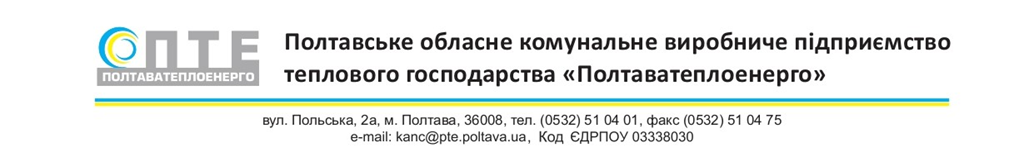 на закупівлю робітДК 021-2015: 45110000-1 Руйнування та знесення будівель і земляні роботи. Демонтаж котла ПТВМ-100 по вул. Ціолковського, 36 в м. Полтавам. Полтава – 2023ЗМІСТРозділ I. Загальні положення									 1. Терміни, які вживаються в тендерній документації						 2. Інформація про замовника торгів								 3. Процедура закупівлі										 4. Інформація про предмет закупівлі								 5. Недискримінація учасників									 6. Інформація про валюту, у якій повинно бути розраховано та зазначено ціну тендерної пропозиції 	 7. Інформація про мову (мови), якою (якими) повинно бути складено тендерні пропозиціїРозділ II. Порядок внесення змін та надання роз’яснень до тендерної документації 	 1. Процедура надання роз’яснень щодо тендерної документації				 2. Внесення змін до тендерної документації 							Розділ III. Інструкція з підготовки тендерної пропозиції 					 1. Зміст і спосіб подання тендерної пропозиції 							 2. Забезпечення тендерної пропозиції 								 3. Умови повернення чи неповернення забезпечення тендерної пропозиції 			 4. Строк, протягом якого тендерні пропозиції є дійсними 					 5. Кваліфікаційні критерії до учасників відповідно до статті 16 Закону 6. Документи, що підтверджують відсутність підстав для відмови в участі у процедурі закупівлі відповідно до п.47 Особливостей. 7. Інформація про технічні, якісні та кількісні характеристики предмета закупівлі 		 8. Внесення змін або відкликання тендерної пропозиції учасником 					Розділ ІV. Подання та розкриття тендерної пропозиції 						 1. Кінцевий строк подання тендерної пропозиції 						 2. Дата та час розкриття тендерних пропозицій та проведення електронного аукціону		Розділ V. Оцінка та розгляд тендерної пропозиції 							 1. Перелік критеріїв та методика оцінки тендерної пропозиції із зазначенням питомої ваги критерію  2. Розгляд тендерної пропозиції										 3. Інша інформація 											 4. Відхилення тендерних пропозицій 								Розділ VI. Результати торгів та укладання договору про закупівлю 				 1. Відміна замовником тендеру 									 2. Визнання тендеру таким, що не відбувся 	 3. Строк укладання договору 4. Проект договору про закупівлю 5. Істотні умови, що обов’язково включаються до договору про закупівлю 6. Дії замовника при відмові переможця торгів підписати договір про закупівлю 7. Забезпечення виконання договору про закупівлюДодаток1 Форма «Тендерна пропозиція» /форма яка подається учасникомДодаток2  Вимоги до кваліфікації учасників та спосіб їх підтвердженняДодаток3 Інформація про необхідні технічні, якісні та кількісні характеристики предмета закупівліДодаток 4 Проєкт договору.Тендерна документаціяВідсутність будь-яких запитань або уточнень стосовно змісту та викладення вимог тендерної документації з боку учасників процедури закупівлі, які ознайомилися з документацію у встановленому порядку, означає, що учасники процедури закупівлі, повністю усвідомлюють зміст цієї документації та вимоги, викладені Замовником при підготовці своєї пропозиції. Поданням своїх тендерних пропозицій учасник повністю погоджується з умовами викладеними в тендерній документації. Усі нормативні документи, які зазначені в тендерній документації, враховувати із змінами та доповненнями.Форма оформлюється Учасником на фірмовому бланку із зазначенням вихідних № та дати.           ДОДАТОК 1ФОРМА «ТЕНДЕРНА ПРОПОЗИЦІЯ»ДОДАТОК 2Кваліфікаційні критерії до учасників та вимоги, встановлені замовником відповідно до статТІ 16 Закону, пункту 47 ОСОБЛИВОСТЕЙ, та інформація про спосіб документального підтвердження відповідності учасників встановленим критеріям та вимогам згідно із законодавствомПункт 1.Перелік документів, що підтверджують відповідність Учасника кваліфікаційним (кваліфікаційному) критеріямПерелік документів, що підтверджують відповідність Учасника кваліфікаційним  критеріям відповідно до ст. 16 ЗаконуНаявність в учасника відповідної матеріально-технічної: Довідку у наведеній  формі 1 про наявність в учасника відповідної матеріально-технічної бази, а саме наявності  власних або орендованих машин, механізмів, приладів, інструменту та іншого обладнання необхідних для виконання робіт  згідно з предметом закупівлі та  передбаченими технологіями виконання даних  робіт. Обов’язкова наявність спеціалізованого автотранспорту :Екскаватор -1 шт. Бортовий автомобіль  – 1 шт.Автомобільний кран (в/п не менше 16 т) – 1 шт. Кранові ваги ( 5-10 т) – 1 шт.1.2. У випадку, якщо учасник користуватиметься залученими (орендованими) машинами, механізмами, інструментами  надати копії договорів оренди.                                                                                                                                            Форма 1   Довідка про наявність необхідного обладнання та матеріально - технічної бази    Прізвище, ім’я, по батькові,  підпис уповноваженої особи, печатка.               2. Наявність працівників відповідної кваліфікації, які мають необхідні знання та досвід.2.1 Довідка в довільній формі, за підписом уповноваженої особи Учасника та завірена печаткою, у якій зазначається наступна інформація: наявність працівників відповідної кваліфікації, які мають необхідні знання та досвід роботи. 2.2. Учасник повинен мати персонал атестований в об'ємі, визначеному законодавчими і іншими обов'язковими вимогами в області промислової безпеки і охорони праці.2.3. Учасник повинен надати скан- копії документів, що підтверджують наявність трудових відносин між учасником та працівниками, зазначеними в довідці, а саме: копії трудових книжок таких осіб із записами про прийом на роботу (перша сторінка та сторінка із записом про прийом на роботу до учасника) або накази про прийняття на роботу таких осіб, трудову угоду або угоду або договори цивільно-правового характеру.3 . Наявність документально підтвердженого досвіду виконання аналогічного/их за предметом закупівлі договору/ів.3.1. Довідку у наведеній  формі 2  про наявність досвіду   виконання Учасником   аналогічних договорів, за предметом закупівлі, із зазначенням: предмета Договору, назви Замовника з яким   укладено договір, його адреси, контактні телефони та сума Договору.    Під аналогічним договором в даній закупівлі слід розуміти договір на виконання робіт по демонтажу котельних агрегатів.3.2. Скан-копії з оригіналів Договорів зазначених в Довідці  та документів підтверджуючих виконання цих договорів.ФОРМА «ДОВІДКА ПРО ДОСВІД ВИКОНАННЯ АНАЛОГІЧНОГО/ИХ ЗА ПРЕДМЕТОМ ЗАКУПІВЛІ ДОГОВОРУ/ІВ»Прізвище, ім’я, по батькові,  підпис уповноваженої особи, печатка.    Пункт 2 Документи на підтвердження відповідності Учасника вимогам, визначеним у п.47 Особливостей ( зі змінами).      Учасник процедури закупівлі підтверджує відсутність підстав, зазначених у пункті 47 Особливостей (крім абзацу чотирнадцятого цього пункту), шляхом самостійного декларування відсутності таких підстав в електронній системі закупівель під час подання тендерної пропозиції.        Для запобігання відхилення Учасника відповідно до п.п.11 п.47 Особливостей, керуючись абз.8 п.п.1 п.44 Особливостей,  у разі зазначених обставин надати підтверджуючі документи на право проживання на території України  на законних підставах ( Закон України « Про громадянство України» с.1)        Перелік документів та інформації  для підтвердження відповідності Переможця вимогам, визначеним у п.47 Особливостей:       Переможець процедури закупівлі у строк, що не перевищує чотири дні з дати оприлюднення в електронній системі закупівель повідомлення про намір укласти договір про закупівлю, повинен надати замовнику шляхом оприлюднення в електронній системі закупівель документи, що підтверджують відсутність підстав, зазначених у підпунктах 3, 5, 6 і 12 та в абзаці чотирнадцятому  пункту 47 Особливостей. Пункт 3. Інші документи які подає Учасник закупівлі:3.1 Підтвердження правомочності на укладення договору про закупівлю.1 Для юридичних осіб:Документи, що підтверджують повноваження посадової особи або представника учасника процедури закупівлі щодо підпису документів тендерної пропозиції та договору (виписка з протоколу засновників, наказ про призначення, довіреність, доручення або інший документ, що підтверджує повноваження, тощо).Для фізичних осіб-підприємців:2. Копія паспорту (всі заповнені сторінки)  або іншого документу, передбаченого статтею 13 Закону України «Про Єдиний державний демографічний реєстр та документи, що підтверджують України, посвідчують особу чи її спеціальний статус» від 20.11.2012 № 5492-VI, зі змінами.  Копія довідки про присвоєння ідентифікаційного номера або копія реєстраційного номеру облікової картки платника податків.3.2. Учасник повинен проваджувати підприємницьку діяльність.3.2.1. Витяг/виписка з Єдиного державного реєстру юридичних осіб та фізичних осіб-підприємців у вигляді розширених даних. 3.2.2. Свідоцтво про реєстрацію Учасника платником податку на додану вартість  або витяг з Реєстру платників ПДВ.3.3. Інша інформація, що підтверджує відповідність учасника вимогам Замовника3.3.1. У разі, якщо учасник процедури закупівлі має намір залучити спроможності інших суб’єктів
господарювання як субпідрядників/співвиконавців в обсязі не менше ніж 20 відсотків від вартості договору про закупівлю, учасник обов’язково надає у тендерній пропозиції наступну
інформацію:1). Форма пропозиції про залучення субпідрядників/співвиконавців
 2). Лист-згоду за підписом уповноваженої посадової особи (з документальним підтвердженням її
повноважень) цього підприємства (субпідрядника) про готовність виконати відповідні роботи. У
листі зазначаються види та обсяг робіт, які будуть виконані субпідрядником.3). У разі незалучення субпідрядника(-ів) /співвиконавця(-ів) або залучення їх в обсязі, що не перевищує 20 відсотків від вартості договору про закупівлю, учасник  процедури закупівлі у складі тендерної пропозиції надає про це інформацію у довільній формі.3.3.2. Надати скан-копію сертифікату на систему управління якістю ДСТУ ISO 9001:2015 (на підтвердження якості виконання робіт).3.4. Інформація про погодження учасника з істотними умовами Договору	Лист- погодження з умовами проекту договору.     Всі документи повинні бути чинними на момент подання пропозиції конкурсних торгів.     Учасник за власним бажанням може надати додаткові матеріали. ДОДАТОК 3 Технічні, якісні, кількісні  вимоги до виконання робітДК 021-2015: 45110000-1 Руйнування та знесення будівель і земляні роботи. Демонтаж котла ПТВМ-100 по вул. Ціолковського, 36 в м. Полтава.Організація розроблення документації з демонтажу здійснюється Підрядником.Документація з демонтажу містить рішення щодо організації будівельного (демонтажного) майданчика, технології, організації, послідовності, методів, умов та строків виконання будівельних (демонтажних) робіт. Повинні бути вжити заходи із забезпеченням безпеки дорожнього руху, документація з демонтажу повинна містити відповідну схему дорожнього руху.Підрядник  узгоджує календарний  графік виконання робіт з Замовником.Роботи повинні виконуватися з дотриманням правил і норм техніки безпеки та інших норм чинного законодавства.Технічні рішення, прийняті Підрядником, під час виконання робіт повинні відповідати вимогам екологічних, санітарно-гігієнічних протипожежних норм і правил. Підрядник самостійно несе відповідальність за дотримання вимог законодавства під час виконання робіт. Підрядник, дослідивши фізичні характеристики і конструкцію об’єкту, що підлягає знесенню, самостійно обирає безпечний метод (спосіб) демонтажу (знесення), та в будь-якому випадку повинен діяти з дотриманням правил і норм техніки безпеки, виконання робіт, та інших норм чинного законодавства. Підрядник несе відповідальність за належне, якісне виконання робіт, а також повну відповідальність перед третіми особами за заподіяну їм (їх здоров’ю та життю) та/або їх майну шкоду; також Підрядник несе повну матеріальну відповідальність за збереження та цілісність демонтованих об’єктів (а також майна, що у них знаходиться).Підрядник має право, за письмовим погодженням з Замовником залучати для виконання робіт  або їх частин субпідрядні організації.     Приймання робіт, наданих субпідрядними організаціями, здійснює Підрядник.     При виконанні робіт  із залученням субпідрядних організацій Підрядник зобов'язаний:•	розробити разом із залученими субпідрядниками план заходів, що забезпечують безпечні умови праці, обов'язкові для всіх організацій і осіб, що беруть участь у модернізації;•	здійснювати виконання запланованих ним заходів і координацію дій субпідрядників у частині виконання заходів щодо безпеки ремонту на закріплених за ними ділянками Робіт;•	при укладанні договорів підряду з субпідрядниками передбачати взаємну відповідальність сторін за виконання заходів щодо забезпечення безпечних умов праці на ділянках Робіт та захисту довкілля.При завершенні виконання робіт Підрядник повинен:-	передати демонтований металобрухт  з оформленням відповідного акту;-	забезпечити вивезення сміття та будівельних відходів.       На день укладання договору на виконання робіт, підрядник повинен надати Замовнику документ, який засвідчує наявність чинних зобов’язань, укладених у письмовому вигляді, між підрядником та іншим суб’єктом господарювання (комунальним підприємством або органом місцевого самоврядування (у чиєму відомстві знаходиться сміттєзвалище) або підприємство, яке має документально підтверджене право використовувати сміттєзвалище за призначенням, щодо вивезення (або утилізації, або захоронення, або розміщення, або поводження) твердих побутових та/або виробничих (будівельних)  відходів (або сміття (в т.ч. будівельного)). Кінцевий строк дії таких зобов’язань повинен бути більшим ніж термін виконання робіт.   Демонтовані в процесі виконання робіт металеві частини котла, передаються по акту представнику Замовника на котельні.Договірна ціна    Учасник-переможець аукціону для підтвердження вартості робіт надає договірну ціну, розраховану на підставі нормативної потреби в трудових та матеріально-технічних ресурсах, необхідних для здійснення проектних рішень по об’єкту будівництва, та поточних цін на них, локальні кошториси, відомості ресурсів до них, розрахунки до договірної ціни, виконані відповідно до «Настанови з визначення вартості будівництва»,  затвердженої Наказом Мінрегіону від 01.11.2021 № 281 «Про затвердження кошторисних норм України у будівництві» в паперовому вигляді, що розроблені в програмному комплексі.     А також Учасник- переможець  зобов’язаний надати інформаційну модель договірної ціни на електронному носії, створену в програмному комплексі АВК-5 найновішої версії (не нижче 3.8.3 – з розширенням - *imd або в іншому програмному комплексі, формат якого підтримує АВК-5 з додержанням вимог Кошторисних норм УкраїниУчасник – переможець разом з договірною вартістю робіт надає попередній календарний графік виконання робіт.Враховуючи роз'яснення Мінекономрозвитку № 3302-06/24782-06 від 05.08.2016р. «Щодо здійснення закупівлі робіт» під час закупівлі робіт кошторис набирає чинності та стає частиною договору підряду з моменту підтвердження його Замовником.Вимоги до режиму безпеки та охорони праці.1. При виконанні ремонтних або будівельних робіт Підрядник повинен забезпечити: - безпечні умови праці для своїх робітників і контроль за дотриманням ними норм та правил охорони праці і пожежної безпеки відповідно до Закону України «Про охорону праці» та інших нормативних документів про охорону праці і пожежну безпеку; - дотримання працівниками нормативних вимог з охорони праці та пожежної безпеки, що діють на Підприємстві, правил внутрішнього трудового розпорядку і промсанітарії; - безпеку дорожнього руху та виконання правил технічної експлуатації транспортних засобів і будівельної техніки на території Замовника; - виключення присутності працівників Підрядника на території Підприємства в стані алкогольного, наркотичного або токсичного сп'яніння; - присутність на робочому майданчику посадової особи, відповідальної за безпечне проведення робіт, компетентної в питаннях охорони праці та пожежної безпеки. 	 	2. Усе обладнання, машини, механізми, технологічна оснастка, засоби підмащування, приставні драбини, а також засоби індивідуального та колективного захисту від падіння з висоти, які належать Підряднику та які будуть використані для виконання робіт на території або об’єктах підприємства, повинні бути в справному та безпечному стані, що підтверджується відповідними документами, які повинні бути надані до початку робіт Замовнику. 	3. Підрядник несе відповідальність за своєчасне навчання з питань охорони праці та пожежної безпеки і перевірку знань у своїх працівників відповідно з вимогами НПАОП 0.00-4.12-05 «Типове положення про порядок проведення навчання й перевірки знань з питань охорони праці», а також проходження ними медичних оглядів та забезпечення засобами індивідуального захисту. 	4. Відповідальність за ознайомлення виконавців із заходами щодо безпечного виконання робіт, небезпеками і ризиками по виконуваній роботі несуть безпосередні виконавці робіт Підрядника. 	5. До початку виконання робіт Підрядник зобов’язується надати своїм працівникам  засоби індивідуального захисту, що захищають їх від небезпечних і шкідливих умов, і пояснити працівникам, як використовувати засоби індивідуального захисту. Підрядник забезпечує наявність в засобах індивідуального захисту, необхідної атестації і свідоцтв.	 Працівники Підрядника при виконанні робіт на висоті повинні використовувати пояса запобіжні лямкові (ПЛ). 	6. Замовник не несе відповідальності за нещасний випадок, що може трапитися з працівником Підрядника за умов порушення останнім вимог Закону України «Про охорону праці», «Про пожежну безпеку» та інших нормативно-правових актів. 	7. Нещасний випадок, що відбувся з працівником Підрядника розслідується згідно вимогам «Порядку розслідування, ведення обліку нещасних випадків, професійних захворювань та аварій на виробництві» і береться на облік Підрядником. 	8. Підрядник зобов'язаний негайно надавати інформацію про інцидент, аварії або нещасного випадку в службу охорони праці Замовника. 	9. Працівникам Підрядника забороняється: - виконувати непередбачені договором (проект організації робіт, проект виробництва робіт, технологічна карта) роботи; - проводити і допускати сторонніх осіб на робочі місця; - забирати з собою майно, інструмент, предмети та матеріали, які належать Замовнику; - палити в заборонених і не обладнаних для куріння місцях; - приховувати інформацію про отримання виробничої травми від безпосереднього керівника робіт або адміністрації Замовника; - приносити з собою або вживати алкогольні напої, наркотики, токсини. 	10. Підрядник несе відповідальність за дотримання своїми працівниками на території Замовника вимог діючих нормативних документів з охорони праці та пожежної безпеки, а також вимог цього договору. 	11. В разі залучення персоналу субпідрядних організацій, Підрядник зобов'язаний забезпечити дотримання та виконання Субпідрядником вимог даного договору. Для забезпечення безпечної роботи співробітників підрядної організації на своїй території, Замовник зобов'язується: - Ознайомити співробітників підрядної організації з правилами поведінки на території Замовника, а також Політикою підприємства у галузі охорони праці, промислової, пожежної безпеки та охорони навколишнього середовища; - Забезпечити підрядній організації місця розміщення обладнання, матеріалів та зони зберігання виробничих відходів, що утворюються внаслідок виконання робіт на території Замовника; - Забезпечити підключення, на період робіт, до енерго- та інших інженерних мереж Замовника з дотриманням норм і правил споживання енергоресурсів.  Для забезпечення безпечної роботи своїх співробітників на території Замовника, підрядна організація зобов'язується: - Забезпечити безпеку виконання робіт на території Замовника; - Призначити відповідального керівника робіт підрядної організації на території Замовника;- Забезпечити дотримання вимог чинного законодавства України з охорони навколишнього середовища та нормативно-правових актів з охорони праці, промислової та пожежної безпеки, а також Політики Замовника на період виконання співробітниками підрядної організації робіт на території Замовника; - Забезпечити свій персонал спецодягом, спецвзуттям, засобами індивідуального захисту в необхідному обсязі. - Забезпечити свій персонал необхідними справними та перевіреними інструментами і пристосуваннями, риштуванням, необхідними такелажними засобами, механізмами, транспортом і т.ін. для безпечного проведення робіт; - Забезпечити виконання робіт кваліфікованим персоналом, у тому числі які мають необхідні знання та допуски з питань охорони праці, які мають підтверджуватися відповідними посвідченнями або протоколами; - Забезпечити проведення навчання з питань здоров'я і безпеки згідно Політикам і Стандартам Замовника зі своїм персоналом, який виконує роботи на території Замовника; - Протягом 24 годин повідомляти відповідальному керівнику робіт Замовника про всі травми своїх співробітників, що сталися на території Замовника, а також проводити розслідування і виконувати заходи щодо усунення причин даних травм. Порядок організації робіт підрядної організації на території Замовника:  Заходи, які повинні бути виконані до початку робіт: До початку робіт підрядна організація повинна надати відповідальному керівнику робіт Замовника наступні документи: - Наказ/ розпорядження про призначення відповідального керівника робіт підрядної організації на території Замовника; - Список працівників, які будуть виконувати роботи на території Замовника. У разі заміни працівника або збільшення чисельності працівників це фіксується окремо (надані документи повинні бути завірені підписом відповідального керівника робіт підрядної організації); - Перепустки для доступу співробітників Виконавця на територію Замовника оформляються тільки на підставі даних списків; - Копії діючих документів про навчання відповідального керівника робіт Виконавця з питань охорони праці (посвідчення, протоколи перевірки знань з охорони праці); - Копії діючих документів про навчання працівників Виконавця, які виконують роботи підвищеної небезпеки (посвідчення, протоколи перевірки знань); - Копії документів (техогляди, технічні огляди, протоколи випробувань, журнали реєстрації тощо), що підтверджують справний стан обладнання, інструменту, пристосувань, механізмів і транспорту підрядної організації, які будуть застосовуватися на території Замовника; - Дозвіл на в’їзд/занесення обладнання на територію здійснюється тільки після подання даних документів; - Узгоджені з керівником дільниці, на якій будуть виконуватися роботи, відповідальним керівником робіт Замовника та службою ОП Замовника, копії нарядів-допусків, видання яких передбачено нормативно-правовими актами з охорони праці Замовника із зазначенням заходів безпечного проведення робіт по кожному виду виконуваних робіт.    Всі співробітники Виконавця перед початком робіт повинні пройти всі інструктажі в необхідному обсязі відповідно до вимог Типового положення «Про навчання, інструктаж і перевірку знань працівників з питань охорони праці».   Всі роботи підвищеної небезпеки, що потребують оформлення наряду – допуску, які будуть виконуватися Підрядником на території Замовника, повинні проводитися на виділеній території, яка має бути огороджена.ШТРАФНI САНКЦІЇ ЩОДО ПІДРЯДНОЇ ОРГАНІЗАЦІЇ  Використання штрафних санкцій проводиться виключно для стимулювання дотримання договірних зобов'язань, що відносяться до забезпечення безпечного виконання робіт і недопущення випадків виробничого травматизму на території Замовника, з боку підрядної організації. Замовник не має наміру використовувати штрафні санкції з метою зменшення вартості договору.  Застосування штрафних санкцій.    Штрафні санкції використовуються в разі порушень вимог безпеки проведення робіт, які призвели до зафіксованих зупинок робіт / відстороненню працівника (працівників) підрядної організації від виконання робіт на території Замовника.    Порушення вимог безпеки субпідрядниками розглядаються Замовником, як порушення з боку генерального підрядника.    Штрафні санкції застосовуються тільки відносно генерального підрядника.    Виплата штрафів та компенсація шкоди за порушення вимог охорони навколишнього середовища, яка нанесена з вини Підрядника, здійснюється в порядку та розмірах, встановлених чинним законодавством України.Види штрафних санкцій.   Штраф використовується як профілактична міра стимулювання для підрядної організації виконувати вимоги щодо охорони праці та навколишнього природного середовища. Сума штрафу залежить від частоти порушень вимог безпеки праці протягом усього періоду дії договору, і становить: 	• за перше порушення - 10% від вартості договору, але не більше 5000 грн; 	• за друге порушення - 15% від вартості договору, але не більше 10000 грн.; 	• за кожне наступне порушення - 20% від вартості договору, але не 	більше 20000 грн.   За відсутність повідомлення про факт нещасного випадку із співробітником підрядної організації на території Замовника в перебігу 24 годин від часу нещасного випадку, накладається штраф у розмірі 10% від вартості договору, але не більше 1000 грн.   Розірвання договору на виконання робіт застосовується як вимушений захід і має на меті недопущення фактів важкого / смертельного травматизму на території Замовника.   При наявності у підрядної організації трьох грошових штрафів протягом 1 місяця робіт, Замовник залишає за собою право достроково розірвати договір з даними підрядником, при цьому оплата робіт підрядника проводиться за фактично виконані роботи на момент розірвання договору.    Причини застосування штрафних   Причиною для застосування штрафних санкцій є Акт про порушення вимог безпеки / відсторонення працівника (працівників) від виконання робіт.    Оскарження підстав застосування штрафних санкцій Керівник підрядної організації (або уповноважена ним особа) має право оскаржити Акт про порушення вимог безпеки / відсторонення працівника (працівників) від виконання робіт протягом 5 робочих днів від дати його винесення.    Скарга подається керівником підрядної організації в письмовій формі і повинна включати письмові докази своєї позиції. Скарги розглядаються комісією у складі: • Керівника Замовника, який уклав договір з підрядником,• Начальника служби ОП Замовника, • Відповідального керівника робіт Замовника,• Представника Генеральної підрядної організації, • Відповідального керівника робіт підрядної організації.    У разі прийняття рішення про скасування Акту про порушення вимог безпеки та / або відсторонення працівника (працівників) підрядної організації від виконання робіт, Відповідальному керівнику робіт надається письмова відповідь. При скасуванні Акту про порушення вимог безпеки та / або відсторонення працівника (працівників) від виконання робіт, штрафні санкції не застосовуються.  Порядок стягнення штрафних санкцій За рішенням Замовника грошовий штраф може бути стягнуто в наступному порядку: 1) шляхом зменшення суми оплати за виконану роботу на суму штрафу; 2) шляхом направлення письмової вимоги підрядної організації. У такому випадку штраф повинен бути сплачений протягом 5 (п'яти) календарних днів з моменту отримання вимоги про сплату штрафу. Прострочення сплати штрафу на термін більше 10 (десяти) календарних днів, є підставою для зупинення робіт підрядної організації та \ або для дострокового розірвання договору з даним підрядником.Додаток 4Проект      Примітка: Зазначені у додатку 4 до тендерної документації умови проекту договору не є остаточними і вичерпними, і можуть бути доповнені і скориговані під час укладання договору з учасником, якого визнано переможцем торгів, в залежності від специфіки, характеру, або інших умов виконання договору.	Замовник залишає за собою право змінювати умови проекту договору, у порядку, визначеному законодавством України, до моменту його підписання між замовником/покупцем та учасником, якого визнано переможцем торгів, у випадку зміни чинного цивільного, господарського законодавства та інших нормативно-правових актів, що регулюють відносини у сфері публічних закупівель.	Зміна істотних умов договору після його підписання здійснюється виключно у порядку та випадках передбачених Законом з урахуванням норм Цивільного кодексу України та Господарського кодексу України.ДОГОВІР ПІДРЯДУ № _________про виконання робіт: ДК 021-2015: 45110000-1 Руйнування та знесення будівель і земляні роботи. Демонтаж котла ПТВМ-100 по вул. Ціолковського, 36 в м. Полтавам. Полтава                                                                                      	                            «___» _____ 2023 р.Полтавське обласне комунальне виробниче підприємство теплового господарства «Полтаватеплоенерго», іменоване надалі - Замовник,  в особі генерального директора Олексенко Олександра Сергійовича, який діє на підставі Статуту, з однієї сторони, та __________, іменоване надалі - Підрядник, в особі  _________, який діє на підставі ________, з іншої сторони (разом надалі – Сторони, а кожна окремо - Сторона) уклали цей Договір (далі – Договір) про наступне:1. Предмет договору	1.1. Замовник доручає в межах договірної ціни, а Підрядник зобов’язується на свій ризик, власними силами, засобами виконати та здати за завданням  та умов Договору у встановлений строк роботи, а Замовник зобов’язується прийняти й оплатити закінчені роботи.	1.2. Види робіт:  ДК 021-2015: 45110000-1 Руйнування та знесення будівель і земляні роботи. Демонтаж котла ПТВМ-100 по вул. Ціолковського, 36 в м. Полтава.	1.3. Обсяг (перелік) робіт та вимоги до виконання робіт визначаються у технічному завданні (Додаток 1).Строк виконання робіт 	2.1. Термін виконання робіт:  до _______2024р. (згідно попереднього графіка виконання робіт (Додаток № 3).      Термін виконання робіт може переглядатися при виникненні обставин, що не залежать від Підрядника і перешкоджають виконанню робіт у встановлений термін. Рішення про зміну термінів виконання робіт оформлюється додатковою угодою.Вартість робіт (ціна Договору) та порядок розрахунків3.1.   Джерело фінансування робіт – кошти підприємства.3.2.   Ціни встановлюються в національній валюті України.3.3.  Ціна Договору є динамічною та визначається на основі договірної ціни, що є невід’ємною частиною Договору  ,   і складає: _________________.3.4. Ціна договору може бути скорегована за таких умов: - 	виникнення умов непереборної сили та наслідків, передбачених п.6.5. договору;- 	виникнення у Замовника потреби у додаткових роботах;- 	виявлення додаткових робіт обов’язкових до виконання;- 	зміна законодавства, якщо це впливає на вартість робіт.  Продовження строку  дії договору та виконання зобов'язань щодо виконання робіт у разі виникнення документально підтверджених об'єктивних обставин, що спричинили таке продовження, у тому числі непереборної сили, затримки фінансування витрат Замовника за умови, що такі зміни не призведуть до збільшення суми  визначеної у Договорі.3.5.До моменту укладання Договору, в забезпечення своїх зобов’язань за Договором, Підрядник надає  Замовнику забезпечення виконання Договору у  розмірі 5% від загальної вартості Договору.  Забезпечення виконання договору повертається після належного виконання (без зауважень, претензій та застосування санкцій) Підрядником зобов’язань за договором. У разі продовження терміну договору Підрядник надає Замовнику подовжену банківську гарантію. Банківська гарантія  може використовуватись Замовником для стягнення штрафних санкцій з Підрядника у разі порушення останнім умов Договору.3.6.  Підрядник виконує  роботи для Замовника за звичайними цінами, узгодженими Сторонами. Сторони підтверджують, що ціни, визначені в цьому Договорі є звичайними цінами.3.7.  Замовник перераховує Підряднику оплату за фактично виконані роботи на підставі підписаних Сторонами актів виконаних робіт за формами КБ-2В та КБ-3, здачі виконавчої документації Замовнику   протягом 90 календарних днів.3.8. Під банківським днем Сторони розуміють день, в який банківські установи в Україні в установленому порядку здійснюють розрахунково-касове обслуговування своїх клієнтів.4. Права та обов’язки Сторін	4.1. Замовник має право:	4.1.1. змінювати черговість виконання робіт, зменшувати перелік об’єктів або обсяг робіт виходячи з фінансових можливостей та техніко-економічної доцільності виконання робіт;4.1.2. вносити уточнення щодо переліку/типів робіт, що виконуються Підрядником та уточнення типу матеріалів та обладнання, що підлягає застосуванню;4.1.3. здійснювати контроль і технічний нагляд за відповідністю якості, обсягів і ціни виконуваних робіт та за порядком і строками виконання робіт, не втручаючись у роботу Підрядника;4.1.4. вимагати проведення фото- відео фіксації етапів виконання робіт;	4.1.5. не приймати закінчені роботи у випадку їх невідповідності умовам Договору, проектно-технічної документації  та вимогам чинного законодавства України;	4.1.6. затримати остаточні розрахунки з Підрядником за роботи, виконані з недоробками та дефектами, виявленими при підписання актів виконаних робіт за формами КБ-2В та КБ-3 до їх усунення;	4.1.7. не оплачувати роботи, які виконані неякісно та які не можуть бути переробленими.	4.1.8. на розірвання Договору у випадку невиконання Підрядником своїх зобов’язань повідомивши про це останнього не менше, ніж за 20 календарних днів;	4.1.9. ініціювати внесення змін у Договір з підстав, передбачених цим Договором та чинним законодавством України.	4.2. Замовник зобов’язаний:	4.2.1. прийняти в строк за актом виконану роботу та оплатити її у випадку, якщо робота прийнята без зауважень.	4.3. Підрядник має право:	4.3.1. на оплату своєчасно та якісно виконаних робіт;	4.3.2. на дострокове виконання робіт за попереднім погодженням із Замовником;	4.3.3. вчинити дії щодо сповільнення та/або зупинення виконання робіт не чекаючи згоди/відповіді Замовника, відповідно до п.п.4.4.5. цього Договору, у випадку виникнення загрози результату робіт тощо;	4.3.4. на розірвання Договору у випадку невиконання Замовником своїх зобов’язань повідомивши про це останнього не менше, ніж за 10 календарних днів;	4.3.5. ініціювати внесення змін у Договір з підстав, передбачених цим Договором та чинним законодавством України.	4.4. Підрядник зобов’язаний:	4.4.1. контролювати якість, обсяг виконаних робіт, відповідно до кошторисної документації та діючих норм, правил тощо;	4.4.2. забезпечити дотримання необхідних заходів з техніки безпеки, дотримання санітарних та протипожежних вимог, вимог з охорони праці тощо.	4.4.3. забезпечувати охорону будівельного майданчика, можливість вільного доступу до нього представників Замовника для здійснення контролю за ходом виконання робіт;	4.4.4. інформувати Замовника про хід виконання робіт, проводити фото- відео фіксацію ходу виконання робіт ;	4.4.5. повідомляти Замовника у найкоротші строки про можливість сповільнення та/або зупинення виконання робіт з будь-яких причин, в тому числі і незалежних від нього обставин передати результат роботи Замовнику за актом;	4.4.6. відшкодовувати відповідно до чинного законодавства та Договору завдані Замовнику збитки, своєчасно усувати недоліки робіт, допущені з його вини;	4.4.7. передати Замовнику якісно виконані роботи згідно норм, правил за актами виконаних робіт у строки, передбачені Договором.4.4.8. При завершенні виконання робіт Підрядник повинен:-	передати демонтований металобрухт  з оформленням відповідного акту;-	забезпечити вивезення сміття та будівельних відходів.5. Відповідальність сторін 	5.1. За невиконання чи неналежне виконання умов цього Договору Сторони несуть відповідальність, передбачену цим Договором та чинним законодавством України.	5.2. Види санкцій за порушення цього Договору: сплата штрафних санкцій та відшкодування (компенсація) збитків.	5.3. У разі невиконання або несвоєчасного виконання зобов’язань Підрядником при виконанні та здачі робіт, він сплачує Замовнику пеню у розмірі подвійної облікової ставки НБУ, яка діяла в період прострочення виконання зобов’язань за кожний день прострочення, а у разі здійснення попередньої оплати, він також, крім сплати штрафних санкцій, повертає Замовнику отримані кошти з урахуванням індексу інфляції. Розмір санкцій обчислюється від суми (вартості) невиконаного або несвоєчасно виконаного зобов’язання до моменту його виконання,	5.4. У разі припинення робіт за цим Договором за ініціативою Підрядника, останній зобов’язаний протягом 5 банківських днів із дня отримання письмової згоди Замовника повернути суму авансових платежів, отриманих від Замовника, за вирахуванням вартості проведених робіт і встановленого обладнання (матеріалів)з урахуванням індексу інфляції.	5.5. У випадку прострочення виконання зобов’язання Підрядником протягом 30 (тридцять) робочих днів, додаткового нараховується штраф у розмірі 10% від вартості невиконаних вчасно робіт.	5.6. У разі порушення Замовником строків розрахунків за виконані Підрядником роботи, йому нараховується пеня у розмірі подвійної облікової ставки НБУ, що діяла у період прострочення за кожний день прострочення оплати 	5.7. Підрядник відповідає за недоліки, виявлені під час виконання робіт та за недоліки у виконаних роботах протягом гарантійного строку, якщо він не доведе, що виявлені недоліки виникли не з його вини. 	5.8. Підрядник несе відповідальність за порушення законодавства у сфері охорони праці.Використання штрафних санкцій проводиться виключно для стимулювання дотримання договірних зобов'язань, що відносяться до забезпечення безпечного виконання робіт і недопущення випадків виробничого травматизму на території Замовника, з боку підрядної організації. Замовник не має наміру використовувати штрафні санкції з метою зменшення вартості договору.    5.8.1. Застосування штрафних санкцій Штрафні санкції використовуються в разі порушень вимог безпеки проведення робіт, які призвели до зафіксованих зупинок робіт / відстороненню працівника (працівників) підрядної організації від виконання робіт на території Замовника. Порушення вимог безпеки субпідрядниками розглядаються Замовником, як порушення з боку генерального підрядника. Штрафні санкції застосовуються тільки відносно генерального підрядника. Виплата штрафів та компенсація шкоди за порушення вимог охорони навколишнього середовища, яка нанесена з вини Підрядника, здійснюється в порядку та розмірах, встановлених чинним законодавством України.   5.8.2. Види штрафних санкцій    Штраф використовується як профілактична міра стимулювання для підрядної організації виконувати вимоги щодо охорони праці та навколишнього природного середовища. Сума штрафу залежить від частоти порушень вимог безпеки праці протягом усього періоду дії договору, і становить: 	• за перше порушення - 10% від вартості договору, але не більше 5000 грн; 	• за друге порушення - 15% від вартості договору, але не більше 	10000 грн.; 	• за кожне наступне порушення - 20% від вартості договору, але не більше 20000 грн. За відсутність повідомлення про факт нещасного випадку із співробітником підрядної організації на території Замовника в перебігу 24 годин від часу нещасного випадку, накладається штраф у розмірі 10% від вартості договору, але не більше 1000 грн.   5.8.3. Розірвання договору на виконання робіт застосовується як вимушений захід і має на меті недопущення фактів важкого / смертельного травматизму на території Замовника. При наявності у підрядної організації трьох грошових штрафів протягом 1 місяця робіт, Замовник залишає за собою право достроково розірвати договір з даними підрядником, при цьому оплата робіт підрядника проводиться за фактично виконані роботи на момент розірвання договору.    5.8.4. Причини застосування штрафнихПричиною для застосування штрафних санкцій є Акт про порушення вимог безпеки / відсторонення працівника (працівників) від виконання робіт.    5.8.5 Оскарження підстав застосування штрафних санкцій Керівник підрядної організації (або уповноважена ним особа) має право оскаржити Акт про порушення вимог безпеки / відсторонення працівника (працівників) від виконання робіт протягом 5 робочих днів від дати його винесення. Скарга подається керівником підрядної організації в письмовій формі і повинна включати письмові докази своєї позиції. Скарги розглядаються комісією у складі: • Керівника Замовника, який уклав договір з підрядником,• Начальника служби ОП Замовника, • Відповідального керівника робіт Замовника,• Представника Генеральної підрядної організації, • Відповідального керівника робіт підрядної організації. У разі прийняття рішення про скасування Акту про порушення вимог безпеки та / або відсторонення працівника (працівників) підрядної організації від виконання робіт, Відповідальному керівнику робіт надається письмова відповідь. При скасуванні Акту про порушення вимог безпеки та / або відсторонення працівника (працівників) від виконання робіт, штрафні санкції не застосовуються.   5.8.6. Порядок стягнення штрафних санкцій За рішенням Замовника грошовий штраф може бути стягнуто в наступному порядку: 1) шляхом зменшення суми оплати за виконану роботу на суму штрафу, згідно п. 6.8.2; 2) шляхом направлення письмової вимоги підрядної організації. У такому випадку штраф повинен бути сплачений протягом 5 (п'яти) календарних днів з моменту отримання вимоги про сплату штрафу. Прострочення сплати штрафу на термін більше 10 (десяти) календарних днів, є підставою для зупинення робіт підрядної організації та \ або для дострокового розірвання договору з даним підрядником. 5.9. Сплата штрафних санкцій та відшкодування (компенсація) збитків не звільняє Сторони від виконання зобов’язань за цим Договором.6. Форс-мажор    6.1. При настанні обставин непереборної сили, що призводять до неможливості повного або часткового виконання Сторонами зобов’язань за цим Договором, а саме: воєнного або надзвичайного стану, стихійного лиха, страйку, блокади та інших, подібних до них обставин, строк виконання зобов’язань за цим Договором відкладається на час, протягом якого діятимуть такі обставини.    6.2. Сторони звільняються від відповідальності в період дії обставин непереборної сили, якщо вказані обставини будуть підтверджені належними документами.    6.3. Доказом виникнення обставин непереборної сили та строку їх дії є відповідні документи, які видаються органами Мінрегіонбуду, Мінстату, торгово-промислової палати, судів, тощо.    6.4. Сторона, яка не може виконати зобов’язання за цим Договором внаслідок дії обставин непереборної сили, повинна не пізніше 5 (п’яти) робочих днів з дати виникнення таких обставин повідомити іншу сторону в письмовій формі.   6.5. У випадку, якщо обставини непереборної сили триваю більше, ніж 20 (двадцять) днів, Сторони маю право розірвати цей Договір з попереднім відшкодуванням одна одній всіх фактично понесених затрат, повернення авансових платежів та обґрунтованих збитків.7. Порядок врегулювання спорів	7.1. У випадках, не передбачених Договором Сторони керуються чинним законодавством України.	7.2. Усі суперечки між Сторонами вирішуються шляхом переговорів між Сторонами. У випадку не досягнення згоди шляхом переговорів, спори та розбіжності передаються на вирішення до господарського суду відповідно до вимог чинного законодавства України.8. Підстави та умови змін і розірвання Договору	8.1. Зміна умов цього Договору та його дострокове розірвання можливе за взаємною згодою Сторін або з підстав, передбачених чинним законодавством України. Зміна умов цього Договору та його дострокове розірвання оформлюється додаткової угодою, яка підписана уповноваженими представниками Сторін та скріплена печатками Сторін є невід’ємною частиною цього Договору.    8.2. Істотні умови цього Договору не можуть змінюватися після його підписання до виконання зобов'язань Сторонами у повному обсязі, крім випадків, передбачених ч. 19 Особливостей здійснення публічних закупівель товарів, робіт і послуг для замовників, передбачених Законом України «Про публічні закупівлі», на період дії правового режиму воєнного стану в Україні та протягом 90 днів з дня його припинення або скасування, затверджених постановою Кабміну від 12.10.2022 № 1178, а саме:1) зменшення обсягів закупівлі, зокрема з урахуванням фактичного обсягу видатків замовника;2) погодження зміни ціни за одиницю товару в договорі про закупівлю у разі коливання ціни такого товару на ринку, що відбулося з моменту укладення договору про закупівлю або останнього внесення змін до договору про закупівлю в частині зміни ціни за одиницю товару. Зміна ціни за одиницю товару здійснюється пропорційно коливанню ціни такого товару на ринку (відсоток збільшення ціни за одиницю товару не може перевищувати відсоток коливання (збільшення) ціни такого товару на ринку) за умови документального підтвердження такого коливання та не повинна призвести до збільшення суми, визначеної в договорі про закупівлю на момент його укладення;3) покращення якості предмета закупівлі за умови, що таке покращення не призведе до збільшення суми, визначеної в договорі про закупівлю;4) продовження строку дії договору про закупівлю та/або строку виконання зобов’язань щодо передачі товару, виконання робіт, надання послуг у разі виникнення документально підтверджених об’єктивних обставин, що спричинили таке продовження, у тому числі обставин непереборної сили, затримки фінансування витрат замовника, за умови, що такі зміни не призведуть до збільшення суми, визначеної в договорі про закупівлю;5) погодження зміни ціни в договорі про закупівлю в бік зменшення (без зміни кількості (обсягу) та якості товарів, робіт і послуг);6) зміни ціни в договорі про закупівлю у зв’язку з зміною ставок податків і зборів та/або зміною умов щодо надання пільг з оподаткування - пропорційно до зміни таких ставок та/або пільг з оподаткування, а також у зв’язку із зміною системи оподаткування пропорційно до зміни податкового навантаження внаслідок зміни системи оподаткування;7) зміни встановленого згідно із законодавством органами державної статистики індексу споживчих цін, зміни курсу іноземної валюти, зміни біржових котирувань або показників Platts, ARGUS, регульованих цін (тарифів), нормативів, середньозважених цін на електроенергію на ринку “на добу наперед”, що застосовуються в договорі про закупівлю, у разі встановлення в договорі про закупівлю порядку зміни ціни;8) зміни умов у зв’язку із застосуванням положень частини шостої статті 41 Закону.     8.3. Сторона, що прийняла рішення про розірвання Договору або призупинення його дії повинна повідомити про це письмово іншу Сторону не менше, ніж за 10 (десять) робочих днів до розірвання Договору або призупинення його дії. Якщо протягом цього строку обставини, що зумовили таке рішення, суттєво не змінились, Сторона, що виявила ініціативу, має право розірвати Договір з дотриманням умов цього Договору та вимог чинного законодавства України.9. Інші умови Договору9.1. Цей Договір набуває чинності з дати його підписання уповноваженими представниками Сторін та скріплення їх підписів печатками Сторін і діє до «31» грудня 2024 року, але в будь-якому випадку до повного виконання Сторонами своїх зобов’язань за цим Договором.9.2. Закінчення терміну дії цього Договору не звільняє Сторони від відповідальності за його порушення, яке мало місце під час дії Договору.9.3. Взаємовідносини між Сторонами, що не врегульовані цим Договором, регулюються чинним законодавством України.9.4. Цей Договір складений українською мовою у двох оригінальних примірниках, які мають однакову юридичну силу - по одному для кожної Сторони.9.5. Сторони несуть повну відповідальність за правильність вказаних ними у цьому Договорі реквізитів та зобов'язуються своєчасно у письмовій формі повідомляти іншу Сторону про їх зміну, а у разі неповідомлення несуть ризик настання пов'язаних із ним несприятливих ризиків.9.6. Замовник є платником податку на прибуток на загальних підставах та податку на додану вартість згідно Податкового кодексу України від 02.12.2010 року № 2755-VI.9.7. Підрядник є платником_______________________.9.8. Підрядник та Замовник для ведення фінансово-господарської діяльності використовують печатки. Відповідними печатками обов’язково скріплюються документи, що будуть оформлятися в рамках цього Договору: цей Договір, додаткові угоди та додатки до нього, первинні документи, претензії, листи тощо.9.9. Підписуючи цей Договір, посадові особи Сторін (уповноважені на підписання цього Договору) підтверджують, що ознайомлені з вимогами Закону України «Про захист персональних даних» та іншими нормативними актами про захист персональних  даних та одночасно надають згоду на їх обробку. Кожна із Сторін цього Договору несе відповідальність за порушення законодавства у сфері захисту персональних даних відповідно до Закону України «Про внесення змін до деяких законодавчих актів України щодо посилення відповідальності за порушення законодавства про захист персональних даних» від 02 червня 2011 року № 3454-V.9.10. Додатки до цього Договору:- Додаток №1- Технічне завдання.- Додаток № 2 - Договірна ціна.- Додаток №3 - Попередній графік виконання робіт. 11. Антикорупційне застереження11.1. Сторони у своїй діяльності дотримуються принципів боротьби з усіма формами корупції, забезпечують регулярну оцінку корупційних ризиків у своїй діяльності і здійснюють відповідні антикорупційні заходи згідно з затвердженою антикорупційною програмою.11.2. При виконанні своїх зобов’язань по цьому Договору, Сторони (їх уповноважені представники тощо), не виплачують, не пропонують і не дозволяють виплату будь-яких грошових коштів (чи інших цінностей і благ), безпосередньо чи опосередковано, будь-яким особам, для вчинення впливу на дії чи рішення таких осіб з метою отримання будь-яких неправомірних переваг чи досягнення інших протиправних цілей. Під час виконання своїх зобов’язань за цим Договором, Сторони, не вчиняють дій, котрі можуть кваліфікуватись регулюючим сферу дії цього Договору чинним законодавством України як дача/отримання хабара, комерційний підкуп, а також дії, котрі порушують вимоги чинного законодавства та міжнародних актів у сфері протидії легалізації (відмиванню) доходів, отриманих злочинним шляхом.11.3. Сторони зобов’язуються інформувати одна одну про факти недотримання антикорупційних зобов'язань та здійснювати розгляд таких фактів із застосуванням заходів щодо їх усунення.11.4. Зазначене у цьому розділі є істотними умовами цього Договору відповідно до частини 1 статті 638 ЦК України.Адреси та реквізити сторін:Замовник:							Підрядник:ТЕНДЕРНА ДОКУМЕНТАЦІЯ (зі змінами)NРозділ I. Загальні положенняРозділ I. Загальні положення1231Терміни, які вживаються в тендерній документаціїТендерну документацію розроблено відповідно до вимог Закону України «Про публічні закупівлі» (далі — Закон) та Особливостей здійснення публічних закупівель товарів, робіт і послуг для замовників, передбачених Законом України «Про публічні закупівлі», на період дії правового режиму воєнного стану в Україні та протягом 90 днів з дня його припинення або скасування, затверджених постановою Кабміну від 12.10.2022 № 1178 (із змінами й доповненнями) (далі — Особливості). Терміни, які використовуються в цій документації, вживаються у значенні, наведеному в Законі та Особливостях.2Інформація про замовника торгів2.1повне найменуванняПолтавське обласне комунальне виробниче підприємство теплового господарства «Полтаватеплоенерго»2.2місцезнаходження36008, м. Полтава, вул. Польська,2а2.3посадова особа замовника, уповноважена здійснювати зв'язок з учасникамиКотельчук Тетяна Володимирівна – начальник відділу тендерних закупівель, 36008, м.Полтава, вул.Польська,2а,к.7, тел. (0532)  510 – 476, e-mail: kotelchuk.t@pte.poltava.ua3Процедура закупівліВідкриті торги з Особливостями.4Інформація про предмет закупівлі4.1назва предмета закупівліДК 021-2015: 45110000-1 Руйнування та знесення будівель і земляні роботи. Демонтаж котла ПТВМ-100 по вул. Ціолковського, 36 в м. Полтава 4.2Вид предмету закупівліРоботи4.3опис окремої частини (частин) предмета закупівлі (лота), щодо якої можуть бути подані тендерні пропозиції Тендерна пропозиція подається в цілому4.4місце, кількість, обсяг поставки товарів (надання послуг, виконання робіт)Котельня по вул. Ціолковського, 36 в м. ПолтаваОбсяг виконання робіт: 1 комплекс робіт відповідно до технічного завдання.4.5 строк виконання робітНе більше 50 календарних днів з моменту підписання договору.4.6 Джерело фінансуванняКошти підприємства4.6Умови оплатиРозрахунок за фактично виконані роботи проводиться Замовником на підставі підписаних Сторонами актів виконаних робіт за формами КБ-2В та КБ-3, здачі виконавчої документації Замовнику протягом 90 календарних днів.4.8Очікувана вартість закупівліІнформація про прийняття чи неприйняття до розгляду тендерної пропозиції, ціна якої є вищою, ніж очікувана вартість предмета закупівлі, визначена замовником в оголошенні про проведення відкритих торгів 3 854 000,00 грн. з ПДВ Розмір мінімального кроку пониження ціни під час електронного аукціону   19 270,00 грн.До розгляду не приймається тендерна пропозиція ціна якої є вищою, ніж очікувана вартість предмета закупівлі, визначена замовником в оголошенні про проведення відкритих торгів.5Недискримінація учасниківВітчизняні та іноземні учасники всіх форм власності та організаційно-правових форм беруть участь у процедурах закупівель на рівних умовах.Учасники-нерезиденти для виконання вимог розділу ІІІ цієї тендерної документації подають документи, передбачені законодавством держави, де вони зареєстровані з відповідними поясненнями:у випадку подання аналога документа, учасник-нерезидент повинен надати пояснювальну записку із посиланням на відповідний нормативно-правовий акт держави своєї реєстрації;-    у випадку, якщо законодавством держави реєстрації не передбачено надання відповідних документів – надається пояснювальна записка, в якій зазначаються підстави ненадання документа, передбаченого розділом ІІІ цієї тендерної документації.6Інформація про валюту, у якій повинно бути розраховано та зазначено ціну тендерної пропозиціїВалютою тендерної пропозиції для учасників процедури відкритих торгів – резидентів України є гривня.У разі якщо учасником процедури закупівлі є нерезидент, такий учасник може зазначити ціну тендерної пропозиції у доларах США або євро. При розкритті ціна такої тендерної пропозиції перераховується у гривні за офіційним курсом гривні до доларів США або євро, встановленим Національним банком України на дату розкриття тендерних пропозицій.7Інформація про мову (мови), якою (якими) повинно бути складено тендерні пропозиціїТендерні пропозиції, підготовлені учасниками-резидентами України, викладаються українською мовою. Тендерні пропозиції підготовлені учасниками-нерезидентами можуть бути викладені іншою мовою, при цьому повинні мати завірений переклад українською мовою.Відповідальність за якість та достовірність перекладу несе учасник.У разі надання учасником у складі тендерної пропозиції будь-яких документів іноземною мовою, виданих іншими підприємствами/установами/організаціями/тощо, такі документи повинні бути перекладені українською мовою та обов’язково завірені підписом і печаткою (у разі її використання) учасника, або бюро перекладів/перекладачем, або нотаріусом.При цьому визначальним є текст, викладений українською мовою.Проектна, технічна документація, яка викладена в оригіналі російською мовою, не потребує перекладу українською мовою.Не перекладаються документи, текст яких викладено іноземною мовою з одночасним його викладенням українською (російською) мовою та інші друковані джерела літературної інформації, наприклад, буклети, паспорти на обладнання, інструкції з експлуатації обладнання тощо.Розділ  II. Порядок внесення змін та надання роз’яснень до тендерної документаціїРозділ  II. Порядок внесення змін та надання роз’яснень до тендерної документаціїРозділ  II. Порядок внесення змін та надання роз’яснень до тендерної документації1Процедура надання роз’яснень щодо тендерної документації Фізична/юридична особа має право не пізніше ніж за 3 дні до закінчення строку подання тендерної пропозиції звернутися через електронну систему закупівель до замовника за роз’ясненнями щодо тендерної документації та/або звернутися до замовника з вимогою щодо усунення порушення під час проведення тендеру. Усі звернення за роз’ясненнями та звернення щодо усунення порушення автоматично оприлюднюються в електронній системі закупівель та розглядатимуться замовником в порядку, визначеному п. 54 Особливостей. Звернення за роз’ясненням щодо тендерної документації та/або вимоги про усунення порушень під час проведення тендеру, що надійшли не через електрону систему закупівель, замовником не розглядатимуться 2Внесення змін до тендерної документаціїЗамовник має право з власної ініціативи або у разі усунення порушень законодавства у сфері публічних закупівель, викладених у висновку органу державного фінансового контролю відповідно до статті 8 Закону, або за результатами звернень, або на підставі рішення органу оскарження внести зміни до тендерної документації. У разі внесення змін до тендерної документації строк для подання тендерних пропозицій продовжується замовником в електронній системі закупівель, а саме в оголошенні про проведення відкритих торгів, таким чином, щоб з моменту внесення змін до тендерної документації до закінчення кінцевого строку подання тендерних пропозицій залишалося не менше чотирьох днів.    Зміни, що вносяться замовником до тендерної документації, розміщуються та відображаються в електронній системі закупівель у вигляді нової редакції тендерної документації додатково до початкової редакції тендерної документації. Замовник разом зі змінами до тендерної документації в окремому документі оприлюднює перелік змін, що вносяться.Розділ III. Інструкція з підготовки тендерної пропозиції Розділ III. Інструкція з підготовки тендерної пропозиції Розділ III. Інструкція з підготовки тендерної пропозиції 1Зміст і спосіб подання тендерної пропозиції   Учасник повинен розмістити всі документи передбачені тендерною документацією до кінцевого строку подання тендерних пропозицій.       Неспроможність подати всю інформацію, що вимагається  документацією, або подання пропозиції, яка не відповідає вимогам в усіх відношеннях, буде віднесена на ризик учасника та спричинить за собою відхилення такої пропозиції. Тендерна пропозиція подається в електронній формі через електронну систему закупівель шляхом заповнення електронних форм з окремими полями, у яких зазначається інформація про ціну, інші критерії оцінки (у разі їх встановлення замовником), інформація від учасника процедури закупівлі про його відповідність кваліфікаційним (кваліфікаційному) критеріям (у разі їх (його) встановлення, наявність/відсутність підстав, установлених у пункті 47 Особливостей і в тендерній документації, та шляхом завантаження необхідних документів, що вимагаються замовником у тендерній документації, у т. ч. відповідно до вимог абзацу першого частини 3 статті 22 Закону, а саме:-     цінової пропозиції; Додаток 1 - інформації та документів, що підтверджують відповідність учасника кваліфікаційним критеріям; Додаток 2 п.1 «Перелік документів, що підтверджують відповідність Учасника кваліфікаційним (кваліфікаційному) критеріям»;- інформації щодо відповідності учасника вимогам, визначеним у п.47 Особливостей; Додаток 2 п.2 «Документи на підтвердження відповідності Учасника вимогам, визначеним у п.47 Особливостей ( зі змінами)»;- інформації про необхідні технічні, якісні  вимоги до виконання робіт відповідно до Додатку2 п.3 п.п.3.3. «Інша інформація, що підтверджує відповідність учасника вимогам Замовника»;   - документів, що підтверджують повноваження відповідної особи або представника учасника процедури закупівлі щодо підпису документів тендерної пропозиції; Додаток 2 п.3 п.п.3.1 «Підтвердження правомочності на укладення договору про закупівлю»;- інших документів, необхідність подання яких у складі тендерної пропозиції передбачена умовами цієї документації. Додаток 2 п.3. п.п. 3.2. «Учасник повинен проваджувати підприємницьку діяльність», п.п. 3.4. «Інформація про погодження учасника з істотними умовами Договору».   Кожен учасник має право подати тільки одну тендерну пропозицію.  Усі документи як завантаженні файли, окрім заповненої електронної форми з окремими полями, у яких зазначається інформація про ціну, інші критерії оцінки (у разі їх установлення замовником), що подаються учасником у складі своєї тендерної пропозиції повинні бути скановані з оригіналів або належним чином завірених копій документів в кольоровому режимі, у вигляді «..pdf.», «..jpeg.», файлів. Зображення відсканованих документів повинні бути чіткими та повнорозмірними (без обрізань будь-яких сторін документів, у т.ч. прізвища та підпису уповноваженої особи учасника, його печатки, номера, тощо. Будь-який текст на усіх відсканованих зображеннях має бути розбірливим та повинен вільно читатися.   Назва файлу повинна відповідати змісту документа, що скановано.  Забороняється обмежувати перегляд файлів шляхом встановлення на них паролів або у будь-який інший спосіб.  Під час використання електронної системи закупівель з метою подання тендерних пропозицій та їх оцінки документи та дані створюються та подаються з урахуванням вимог законів України "Про електронні документи та електронний документообіг" та "Про електронні довірчі послуги", тобто тендерна пропозиція у будь-якому випадку повинна містити накладений електронний підпис учасника/уповноваженої особи учасника процедури закупівлі, повноваження якої щодо підпису документів тендерної пропозиції підтверджуються відповідно до поданих документів.     Повноваження щодо підпису документів тендерної пропозиції уповноваженої особи учасника процедури закупівлі підтверджується: для посадових (службових) осіб учасника, які уповноважені підписувати документи пропозиції та вчиняти інші юридично значущі дії від імені учасника на підставі положень установчих документів – розпорядчий документ про призначення (обрання) на посаду відповідної особи (наказ про призначення та/ або протокол зборів засновників, тощо); для осіб, що уповноважені представляти інтереси учасника під час проведення процедури закупівлі, та які не входять до кола осіб, які представляють інтереси учасника без довіреності – довіреність, оформлена у відповідності до вимог чинного законодавства, із зазначенням повноважень повіреного, разом з документами, що у відповідності до цього пункту підтверджують повноваження посадової (службової) особи учасника, що підписала від імені учасника вказану довіреність.У разі якщо тендерна пропозиція подається об'єднанням учасників, до неї обов'язково включається документ про створення такого об'єднання.    Учасник може подавати будь-які документи, крім тих, що вимагає замовник, які вважає за потрібне по даній процедурі закупівлі.   У разі якщо Учасник або переможець не повинен складати або відповідно до норм чинного законодавства (у разі подання тендерної пропозиції учасником-нерезидентом / переможцем-нерезидентом відповідно до норм законодавства країни реєстрації) не зобов’язаний складати якийсь зі вказаних в положеннях документації документ, то він надає лист-роз’яснення в довільній формі, за власноручним підписом уповноваженої особи учасника / переможця / переможця-нерезидента й завірений печаткою (у разі наявності), в якому зазначає законодавчі підстави ненадання відповідних документів.    Факт подання тендерної пропозиції учасником - фізичною особою, у тому числі фізичною особою-підприємцем, яка є суб’єктом персональних даних, вважається безумовною згодою (добровільним волевиявленням) суб’єкта персональних даних щодо обробки її персональних даних у зв’язку з участю в процедурі закупівлі, відповідно до абз. 4 ст. 2 Закону України «Про захист персональних даних» від 01.06.2010 № 2297-VI.В усіх інших випадках, факт подання тендерної пропозиції учасником – юридичною особою, що є розпорядником персональних даних, вважається підтвердженням наявності у неї права на обробку персональних даних, а також надання такого права замовнику, як одержувачу зазначених персональних даних від імені суб’єкта (володільця). Таким чином, відповідальність за неправомірну передачу Замовнику персональних даних, а також їх обробку, несе виключно учасник процедури закупівлі, що подав тендерну пропозицію.Ціною тендерної пропозиції вважається сума, зазначена учасником у його тендерній пропозиції як загальна сума, за яку він погоджується виконати умови закупівлі згідно вимог Замовника, в тому числі з урахуванням технічних, якісних та кількісних характеристик предмету закупівлі, всіх умов виконання договору, та з урахуванням сум належних податків та зборів, що мають бути сплачені учасником.   Оформлення тендерної пропозиції:  Невиконання даної вимоги не є формальною помилкою та є порушенням, що  може призвести  до відхилення пропозиції учасника:   будь-яка інформація, яка надається учасником у складі тендерної пропозиції для підтвердження вимог Замовника встановлених тендерною документацією, чітко не може бути розпізнана при перегляді (читанні) (без застосування сторонніх приладів та методів аналізу) як корисна, з метою перевірки відповідності встановленим вимогам у тендерній документації; тобто частина інформації при скануванні, або друці, або збереженні документа була втрачена або зіпсована;   надані учасником у складі тендерної пропозиції  електронні документи пошкоджені (не можливі для відтворення або перегляду з використанням загально- доступних програмних комплексів програмного забезпечення).      Відповідальність за зміст пропозиції та наданих документів в складі власної тендерної пропозиції несе Учасник відповідно до чинного законодавства.За підроблення документів Учасник несе кримінальну відповідальність згідно статті 358 Кримінального кодексу України.  2Забезпечення тендерної пропозиціїНе вимагається3Умови повернення чи неповернення забезпечення тендерної пропозиціЗабезпечення тендерної пропозиці не вимагається.4Строк, протягом якого тендерні пропозиції є дійснимиТендерні пропозиції вважаються дійсними протягом 90 днів з кінцевого строку подання тендерних пропозицій (кінцевий день подання тендерних пропозицій враховується).До закінчення цього строку замовник має право вимагати від учасників процедури закупівлі продовження строку дії тендерних пропозицій. Учасник процедури закупівлі має право:- відхилити таку вимогу, не втрачаючи при цьому наданого ним забезпечення тендерної пропозиції;- погодитися з вимогою та продовжити строк дії поданої ним тендерної пропозиції і наданого забезпечення тендерної пропозиції.5Кваліфікаційні критерії до учасників відповідно до статті 16 ЗаконуЗамовник вимагає від учасників процедури закупівлі подання ними документально підтвердженої інформації про їх відповідність кваліфікаційним критеріям, встановленим Замовником відповідно до Закону, що зазначена у Додатку 2 п.1 «Перелік документів, що підтверджують відповідність Учасника кваліфікаційним (кваліфікаційному) критеріям».У разі участі об’єднання учасників підтвердження відповідності кваліфікаційним критеріям здійснюється з урахуванням узагальнених об’єднаних показників кожного учасника такого об’єднання на підставі наданої об’єднанням інформації.6Документи, що підтверджують відсутність підстав для відмови в участі у процедурі закупівлі відповідно до п.47 ОсобливостейУчасник процедури закупівлі підтверджує відсутність підстав, зазначених в цьому пункті (крім підпунктів 1 і 7, абзацу чотирнадцятого пункту 47 Особливостей ), шляхом самостійного декларування відсутності таких підстав в електронній системі закупівель під час подання тендерної пропозиції.Замовник не вимагає від учасника процедури закупівлі під час подання тендерної пропозиції в електронній системі закупівель будь-яких документів, що підтверджують відсутність підстав, визначених у цьому пункті (крім абзацу чотирнадцятого пункту 47 Особливостей), крім самостійного декларування відсутності таких підстав учасником процедури закупівлі відповідно до абзацу шістнадцятого цього пункту.Замовник самостійно за результатами розгляду тендерної пропозиції учасника процедури закупівлі підтверджує в електронній системі закупівель відсутність в учасника процедури закупівлі підстав, визначених підпунктами 1 і 7 пункту 47 Особливостей.Переможець процедури закупівлі у строк, що не перевищує чотири дні з дати оприлюднення в електронній системі закупівель повідомлення про намір укласти договір про закупівлю, повинен надати замовнику шляхом оприлюднення в електронній системі закупівель документи, що підтверджують відсутність підстав, зазначених у підпунктах 3, 5, 6 і 12 та в абзаці 14 п.47 Особливостей. Замовник не вимагає документального підтвердження публічної інформації, що оприлюднена у формі відкритих даних згідно із Законом України «Про доступ до публічної інформації» та/або міститься у відкритих публічних електронних реєстрах, доступ до яких є вільним, або публічної інформації, що є доступною в електронній системі закупівель, крім випадків, коли доступ до такої інформації є обмеженим на момент оприлюднення оголошення про проведення відкритих торгів.Спосіб документального підтвердження відсутності підстав, передбачених п.п. 3, 5, 6 і 12 та в абзаці 14 п.47 Особливостей, визначений у  Додатку №2 до тендерної документації.У разі неподання Переможцем зазначених документів у терміни, визначені п.47 Особливостей та цією тендерною документацією, Замовник скасовує рішення щодо переможця та визначає найбільш економічно вигідну пропозицію торгів з тих, строк дії яких ще не минув за їх наявності.Учасники - нерезиденти для виконання вимог щодо подання документів подають у складі своєї тендерної пропозиції документи, передбачені законодавством країн, де вони зареєстровані. Відповідні документи повинні бути легалізовані установленим порядком (крім випадків, якщо чинним законодавством встановлено звільнення від легалізації).7Інформація про технічні, якісні, кількісні  вимоги до виконання робітІнформація про технічні, якісні, кількісні  вимоги до виконання робіт зазначені у Додатку 3 до тендерної документації.Учасник якого визнали переможцем для підтвердження вартості робіт надає договірну ціну, розраховану на підставі нормативної потреби в трудових та матеріально-технічних ресурсах, необхідних для здійснення проектних рішень по об’єкту будівництва, та поточних цін на них, локальні кошториси, відомості ресурсів до них, розрахунки до договірної ціни, виконані відповідно до «Настанови з визначення вартості будівництва»,  затвердженої Наказом Мінрегіону від 01.11.2021 № 281 «Про затвердження кошторисних норм України у будівництві» в паперовому вигляді, що розроблені в програмному комплексі. Також Учасник-переможець зобов’язаний надати інформаційну модель договірної ціни, створену в програмному комплексі АВК-5 найновішої версії (не нижче 3.8.3 – з розширенням - *imd або в іншому програмному комплексі, формат якого підтримує АВК-5 з додержанням вимог Кошторисних норм України.  8Інформація про субпідрядникаЯкщо для закупівлі робіт Замовник встановлює кваліфікаційний критерій такий як наявність обладнання, матеріально-технічної бази, наявність працівників, які мають необхідні знання та досвід, учасник може для підтвердження своєї відповідності такому критерію залучити спроможності інших суб’єктів господарювання як субпідрядників.У разі коли учасник процедури закупівлі має намір залучити інших суб’єктів господарювання як субпідрядників/співвиконавців в обсязі не менш як 20 відсотків вартості договору про закупівлю у разі закупівлі робіт для підтвердження його відповідності кваліфікаційним критеріям відповідно до частини третьої статті 16 Закону (у разі застосування таких критеріїв до учасника процедури закупівлі), Замовник перевіряє таких суб’єктів господарювання щодо відсутності підстав, визначених пунктом 47 Особливостей здійснення публічних закупівель.    Учасник у складі тендерної пропозиції повинен надати інформацію зазначену у п.3 п.п. 3.3.3 Додатку 2. до тендерної документації.9Внесення змін або відкликання тендерної пропозиції учасникомУчасник процедури закупівлі має право внести зміни до своєї тендерної пропозиції або відкликати її до закінчення кінцевого строку її подання без втрати свого забезпечення тендерної пропозиції. Такі зміни або заява про відкликання тендерної пропозиції враховуються, якщо вони отримані електронною системою закупівель до закінчення кінцевого строку подання тендерних пропозицій.Розділ ІV. Подання та розкриття тендерної пропозиціїРозділ ІV. Подання та розкриття тендерної пропозиціїРозділ ІV. Подання та розкриття тендерної пропозиції1Кінцевий строк подання тендерної пропозиціїКінцевий строк подання тендерних пропозицій                                  «18» грудня 2023 року.  «20» грудня 2023р.Отримана тендерна пропозиція вноситься автоматично до реєстру отриманих тендерних пропозицій, у якому відображається інформація про надання тендерних пропозицій.Електронна система закупівель автоматично формує та надсилає повідомлення учаснику про отримання його тендерних пропозиції із зазначенням дати та часу. Електронна система закупівель повинна забезпечити можливість подання тендерних пропозицій всім особам на рівних умовах.  Тендерні пропозиції після закінчення кінцевого строку їх подання не приймаються електронною системою закупівель.2Дата та час розкриття тендерних пропозицій  Дата і час розкриття тендерних пропозицій, дата і час проведення електронного аукціону визначаються електронною системою закупівель автоматично в день оприлюднення замовником оголошення про проведення відкритих торгів в електронній системі закупівель.    Розкриття тендерних пропозицій здійснюється відповідно до статті 28 Закону (положення абзацу третього частини першої та абзацу другого частини другої статті 28 Закону не застосовуються).    Не підлягає розкриттю інформація, що обґрунтовано визначена учасником як конфіденційна, у тому числі інформація, що містить персональні дані. Конфіденційною не може бути визначена інформація про запропоновану ціну, інші критерії оцінки, технічні умови, технічні специфікації та документи, що підтверджують відповідність кваліфікаційним критеріям відповідно до статті 16 Закону, і документи, що підтверджують відсутність підстав, визначених пунктом 47 Особливостей.Розділ V. Оцінка та розгляд тендерної пропозиціїРозділ V. Оцінка та розгляд тендерної пропозиціїРозділ V. Оцінка та розгляд тендерної пропозиції1Перелік критеріїв та методика оцінки тендерної пропозиції із зазначенням питомої ваги критерію  Розгляд та оцінка тендерних пропозицій здійснюються відповідно до статті 29 Закону (положення частин другої, дванадцятої, шістнадцятої, абзаців другого і третього частини п’ятнадцятої статті 29 Закону не застосовуються) з урахуванням положень пункту 43 Особливостей.  Для проведення відкритих торгів із застосуванням електронного аукціону повинно бути подано не менше двох тендерних пропозицій. Електронний аукціон проводиться електронною системою закупівель відповідно до статті 30 Закону.   Критерії та методика оцінки визначаються відповідно до статті 29 Закону.   Оцінка тендерних пропозицій проводиться автоматично електронною системою закупівель на основі критеріїв і методики оцінки, зазначених Замовником у тендерній документації, шляхом застосування електронного аукціону, у разі якщо подано дві і більше тендерних пропозицій.   Якщо була подана одна тендерна пропозиція, електронна система закупівель після закінчення строку для подання тендерних пропозицій, визначених Замовником в оголошенні про проведення відкритих торгів, розкриває всю інформацію, зазначену в тендерній пропозиції, крім інформації, визначеної пунктом 40 Особливостей, не проводить оцінку такої тендерної пропозиції та визначає таку тендерну пропозицію найбільш економічно вигідною. Протокол розкриття тендерних пропозицій формується та оприлюднюється відповідно до частин третьої та четвертої статті 28 Закону. Замовник розглядає таку тендерну пропозицію відповідно до вимог статті 29 Закону (положення частин другої, п’ятої — дев’ятої, одинадцятої, дванадцятої, чотирнадцятої, шістнадцятої, абзаців другого і третього частини п’ятнадцятої статті 29 Закону не застосовуються) з урахуванням положень пункту 43 Особливостей.    Критерій оцінки тендерних пропозицій – ціна (питома вага 100%).До розгляду не приймаються тендерні пропозиції, ціна яких є вищою, ніж очікувана вартість предмета закупівлі, визначена замовником в оголошенні про проведення відкритих торгів.Ціна, запропонована учасником в тендерній пропозиції, повинна враховувати всі затрати, пов’язані із сплатою податків, обов’язкових платежів, страхування, витрати пов’язані з отриманням необхідних дозволів та ліцензій, мита та інших митних платежів, що справляються при митному оформлені товару у країні замовника (покупця) тощо, згідно з запропонованими умовами поставки, відповідно до положень Цивільного та Господарського кодексів України.2Розгляд тендерної пропозиції    Замовник розглядає найбільш економічно вигідну тендерну пропозицію учасника процедури закупівлі  щодо її відповідності вимогам тендерної документації.   Строк розгляду тендерної пропозиції, що за результатами оцінки визначена найбільш економічно вигідною, не повинен перевищувати п’яти робочих днів з дня визначення найбільш економічно вигідної пропозиції. Такий строк може бути аргументовано продовжено замовником до 20 робочих днів. У разі продовження строку Замовник оприлюднює повідомлення в електронній системі закупівель протягом одного дня з дня прийняття відповідного рішення.  Учасник процедури закупівлі, який надав найбільш економічно вигідну тендерну пропозицію, що є аномально низькою (у цьому пункті під терміном “аномально низька ціна тендерної пропозиції” розуміється ціна/приведена ціна найбільш економічно вигідної тендерної пропозиції, яка є меншою на 40 або більше відсотків середньоарифметичного значення ціни/приведеної ціни тендерних пропозицій інших учасників процедури закупівлі, та/або є меншою на 30 або більше відсотків наступної ціни/приведеної ціни тендерної пропозиції; аномально низька ціна визначається електронною системою закупівель автоматично за умови наявності не менше двох учасників, які подали свої тендерні пропозиції щодо предмета закупівлі або його частини (лота), повинен надати протягом одного робочого дня з дня визначення найбільш економічно вигідної тендерної пропозиції обґрунтування в довільній формі щодо цін або вартості відповідних товарів, робіт чи послуг тендерної пропозиції.   Замовник має право звернутися за підтвердженням інформації, наданої учасником/переможцем процедури закупівлі, до органів державної влади, підприємств, установ, організацій відповідно до їх компетенції.   У разі отримання достовірної інформації про невідповідність учасника процедури закупівлі вимогам кваліфікаційних критеріїв, наявність підстав, визначених пунктом 47 Особливостей або факту зазначення у тендерній пропозиції будь-якої недостовірної інформації, що є суттєвою під час визначення результатів відкритих торгів, Замовник відхиляє тендерну пропозицію такого учасника процедури закупівлі.  Якщо Замовником під час розгляду тендерної пропозиції учасника процедури закупівлі виявлено невідповідності в інформації та/або документах, що подані учасником процедури закупівлі у тендерній пропозиції та/або подання яких передбачалося тендерною документацією, він розміщує у строк, який не може бути меншим, ніж два робочі дні до закінчення строку розгляду тендерних пропозицій, повідомлення з вимогою про усунення таких невідповідностей в електронній системі закупівель.   Під невідповідністю в інформації та/або документах, що подані учасником процедури закупівлі у складі тендерної пропозиції та/або подання яких вимагається тендерною документацією, розуміється у тому числі відсутність у складі тендерної пропозиції інформації та/або документів, подання яких передбачається тендерною документацією (крім випадків відсутності забезпечення тендерної пропозиції, якщо таке забезпечення вимагалося замовником, та/або відсутності інформації (та/або документів) про технічні та якісні характеристики предмета закупівлі, що пропонується учасником процедури в його тендерній пропозиції). Невідповідністю в інформації та/або документах, які надаються учасником процедури закупівлі на виконання вимог технічної специфікації до предмета закупівлі, вважаються помилки, виправлення яких не призводить до зміни предмета закупівлі, запропонованого учасником процедури закупівлі у складі його тендерної пропозиції, найменування товару, марки, моделі тощо.    Замовник не може розміщувати щодо одного і того ж учасника процедури закупівлі більше ніж один раз повідомлення з вимогою про усунення невідповідностей в інформації та/або документах, що подані учасником процедури закупівлі у складі тендерної пропозиції, крім випадків, пов’язаних з виконанням рішення органу оскарження.   Учасник процедури закупівлі виправляє невідповідності в інформації та/або документах, що подані ним у своїй тендерній пропозиції, виявлені замовником після розкриття тендерних пропозицій, шляхом завантаження через електронну систему закупівель уточнених або нових документів в електронній системі закупівель протягом 24 годин з моменту розміщення Замовником в електронній системі закупівель повідомлення з вимогою про усунення таких невідповідностей. Замовник розглядає подані тендерні пропозиції з урахуванням виправлення або невиправлення учасниками виявлених невідповідностей. У разі відхилення тендерної пропозиції з підстави, визначеної підпунктом 3 пункту 44 Особливостей, Замовник визначає переможця процедури закупівлі серед тих учасників процедури закупівлі, тендерна пропозиція (строк дії якої ще не минув) якого відповідає критеріям та умовам, що визначені у тендерній документації, і може бути визнана найбільш економічно вигідною відповідно до вимог Закону та Особливостей, та приймає рішення про намір укласти договір про закупівлю у порядку та на умовах, визначених статтею 33 Закону та пункту 49 Особливостей. У разі відхилення тендерної пропозиції, що за результатами оцінки визначена найбільш економічно вигідною, Замовник розглядає наступну тендерну пропозицію у списку тендерних пропозицій, розташованих за результатами їх оцінки, починаючи з найкращої, яка вважається в такому випадку найбільш економічно вигідною, у порядку та строки, визначені Особливостями.      Згідно Наказу  Міністерства розвитку економіки, торгівлі та сільського господарства України № 710 від 15.04.2020р. ( введено в дію 14.08.2020 р.).Перелік формальних помилок:1. Інформація/документ, подана учасником процедури закупівлі у складі тендерної пропозиції, містить помилку (помилки) у частині:уживання великої літери; (наприклад ТОВ «Весна» написано, як ТОВ «весна»);                                                                                                                 уживання розділових знаків та відмінювання слів у реченні; (наприклад «направляємо коментар до підписаного договір»);                                                 використання слова або мовного звороту, запозичених з іншої мови; (наприклад «викладено на українському язику»);                                                                                                                                                    зазначення унікального номера оголошення про проведення конкурентної процедури закупівлі, присвоєного електронною системою закупівель та/або унікального номера повідомлення про намір укласти договір про закупівлю - помилка в цифрах;застосування правил переносу частини слова з рядка в рядок; (наприклад UA-2020-08-08-000065-а зазначено як UA-2022-08-08-000065-а);                                                      написання слів разом та/або окремо, та/або через дефіс; (наприклад вираз «Будь ласка» написано «Будь-ласка», вираз «На добраніч» написано як «надобраніч»);                                                                                 нумерації сторінок/аркушів (у тому числі кілька сторінок/аркушів мають однаковий номер, пропущені номери окремих сторінок/аркушів, немає нумерації сторінок/аркушів, нумерація сторінок/аркушів не відповідає переліку, зазначеному в документі).2. Помилка, зроблена учасником процедури закупівлі під час оформлення тексту документа/унесення інформації в окремі поля електронної форми тендерної пропозиції (у тому числі комп'ютерна коректура, заміна літери (літер) та/або цифри (цифр), переставлення літер (цифр) місцями, пропуск літер (цифр), повторення слів, немає пропуску між словами, заокруглення числа), що не впливає на ціну тендерної пропозиції учасника процедури закупівлі та не призводить до її спотворення та/або не стосується характеристики предмета закупівлі, кваліфікаційних критеріїв до учасника процедури закупівлі. (наприклад слово «Учасник» написано як «Учасник», наприклад вираз «Характеристики закупівлі» написано як «Характеристикизакупівлі»).                                                                           3. Невірна назва документа (документів), що подається учасником процедури закупівлі у складі тендерної пропозиції, зміст якого відповідає вимогам, визначеним замовником у тендерній документації. (наприклад надана довідка про те, що Учасником у складі пропозиції подана інформація, яка є достовірною та актуальною на дату подання пропозиції, а дана довідка має назву «Довідка про підписання тендерної пропозиції»).                                                                                                                  4. Окрема сторінка (сторінки) копії документа (документів) не завірена підписом та/або печаткою учасника процедури закупівлі (у разі її використання). (наприклад учасник використовує печатку, але на деяких сторінках він її не проставив. Учасник на деяких сторінках не проставив власноручний підпис).                                                                                                           5. У складі тендерної пропозиції немає документа (документів), на який посилається учасник процедури закупівлі у своїй тендерній пропозиції, при цьому замовником не вимагається подання такого документа в тендерній документації. (наприклад Учасник ФОП написав по тексту документу, що діє на підставі Виписки з єдиного державного реєстру при цьому не надає її у складі пропозиції, оскільки її подання не вимагалося тендерною документацією).                                                                                                    6. Подання документа (документів) учасником процедури закупівлі у складі тендерної пропозиції, що не містить власноручного підпису уповноваженої особи учасника процедури закупівлі, якщо на цей документ (документи) накладено її електронний підпис. наприклад учасник на деяких сторінках не проставив власноручний підпис, но при цьому на цей документ (документи, пропозицію вцілому) накладено її кваліфікований електронний підпис).                                                                                                                 7. Подання документа (документів) учасником процедури закупівлі у складі тендерної пропозиції, що складений у довільній формі та не містить вихідного номера. (наприклад подано довідку в довільній формі без зазначення номеру, але є дата складання даного документу).                                                                                                          8. Подання документа учасником процедури закупівлі у складі тендерної пропозиції, що є сканованою копією оригіналу документа/електронного документа. (наприклад у складі пропозиції замість сканованого оригіналу надано скановану копію оригіналу документа/електронного документа).                                                                      9. Подання документа учасником процедури закупівлі у складі тендерної пропозиції, який засвідчений підписом уповноваженої особи учасника процедури закупівлі та додатково містить підпис (візу) особи, повноваження якої учасником процедури закупівлі не підтверджені (наприклад, переклад документа завізований перекладачем тощо). (наприклад, переклад документа завізований перекладачем тощо) (наприклад, переклад документа завізований перекладачем тощо).                                                                                                               10. Подання документа (документів) учасником процедури закупівлі у складі тендерної пропозиції, що містить (містять) застарілу інформацію про назву вулиці, міста, найменування юридичної особи тощо, у зв'язку з тим, що такі назва, найменування були змінені відповідно до законодавства після того, як відповідний документ (документи) був (були) поданий (подані). (наприклад у складі пропозиції Учасником подані документи, які містять назву міста Дніпродзержинськ замість Кам’янське).                                                                                                                                      11. Подання документа (документів) учасником процедури закупівлі у складі тендерної пропозиції, в якому позиція цифри (цифр) у сумі є некоректною, при цьому сума, що зазначена прописом, є правильною. (наприклад Учасником зазначена сума 11 200 грн.(одинадцять тисяч триста гривень 00 коп.) визначальною є сума визначена прописом).                                                                                                     12. Подання документа (документів) учасником процедури закупівлі у складі тендерної пропозиції в форматі, що відрізняється від формату, який вимагається замовником у тендерній документації, при цьому такий формат документа забезпечує можливість його перегляду. (наприклад замість формату «pdf» деякі документи подані у форматі «ipg»).    За результатами розгляду та оцінки тендерної пропозиції замовник визначає переможця процедури закупівлі та приймає рішення про намір укласти договір про закупівлю відповідно до Закону з урахуванням Особливостей постанови 1178. 3Інша інформаціяВартість тендерної пропозиції та всі інші ціни повинні бути чітко визначені.Учасник самостійно несе всі витрати, пов’язані з підготовкою та поданням його тендерної пропозиції. Замовник у будь-якому випадку не є відповідальним за зміст тендерної пропозиції учасника та за витрати учасника на підготовку пропозиції незалежно від результату торгів.До розрахунку ціни  пропозиції не включаються будь-які витрати, понесені учасником у процесі проведення процедури закупівлі та укладення договору про закупівлю, витрати, пов'язані із оформленням забезпечення тендерної пропозиції (у разі встановлення такої вимоги). Зазначені витрати сплачуються учасником за рахунок його прибутку. Понесені витрати не відшкодовуються (в тому числі  у разі відміни торгів чи визнання торгів такими, що не відбулися).Відсутність будь-яких запитань або уточнень стосовно змісту та викладення вимог тендерної документації з боку учасників процедури закупівлі, які отримали цю документацію у встановленому порядку, означатиме, що учасники процедури закупівлі, що беруть участь в цих торгах, повністю усвідомлюють зміст цієї тендерної документації та вимоги, викладені Замовником при підготовці цієї закупівлі.За підроблення документів, печаток, штампів та бланків чи використання підроблених документів, печаток, штампів, учасник торгів несе кримінальну відповідальність згідно зі статтею 358 Кримінального кодексу України.Інші умови тендерної документації:Учасники відповідають за зміст своїх тендерних пропозицій та повинні дотримуватись норм чинного законодавства України.У разі якщо учасник або переможець не повинен складати або відповідно до норм чинного законодавства (в тому числі у разі подання тендерної пропозиції учасником-нерезидентом / переможцем-нерезидентом відповідно до норм законодавства країни реєстрації) не зобов’язаний складати якийсь зі вказаних в положеннях документації документ, накладати електронний підпис,  то він надає лист-роз’яснення в довільній формі, у якому зазначає законодавчі підстави щодо ненадання відповідних документів або не накладення електронного підпису; або надає копію/ї роз'яснення/нь державних органів щодо цього.Документи, що не передбачені законодавством для учасників — юридичних, фізичних осіб, у тому числі фізичних осіб — підприємців, не подаються ними у складі тендерної пропозиції.Відсутність документів, що не передбачені законодавством для учасників — юридичних, фізичних осіб, у тому числі фізичних осіб — підприємців, у складі тендерної пропозиції не може бути підставою для її відхилення замовником.Учасники торгів — нерезиденти для виконання вимог щодо подання документів, передбачених Додатком 2 до тендерної документації, подають  у складі своєї пропозиції, документи, передбачені законодавством країн, де вони зареєстровані.Факт подання тендерної пропозиції учасником — фізичною особою чи фізичною особою — підприємцем, яка є суб’єктом персональних даних, вважається безумовною згодою суб’єкта персональних даних щодо обробки її персональних даних у зв’язку з участю в процедурі закупівлі, відповідно до абзацу 4 статті 2 Закону України «Про захист персональних даних» від 01.06.2010 № 2297-VI, жодних окремих підтверджень не потрібно подавати в складі тендерної пропозиції.Якщо вимога в тендерній документації встановлена декілька разів, учасник/переможець може подати необхідний документ  або інформацію один раз.Відповідно до частини другої статті 6 Закону України «Про санкції» встановлено, що закони та інші нормативно-правові акти України діють у частині, що не суперечить цьому Закону.Участь у закупівлі можуть брати тільки ті учасники, до яких не застосовано обмежувальні заходи (санкції) згідно з Законом України «Про санкції».Учасники при поданні тендерної пропозиції повинні враховувати норми (врахуванням вважається факт подання тендерної пропозиції, що учасник ознайомлений з даним нормами і їх не порушує, жодні окремі підтвердження не потрібно подавати):постанови Кабінету Міністрів України «Про забезпечення захисту національних інтересів за майбутніми позовами держави Україна у зв’язку з військовою агресією Російської Федерації» від 03.03.2022 № 187, оскільки замовник не може виконувати зобов’язання, кредиторами за якими є Російська Федерація або особи, пов’язані з країною-агресором, що визначені підпунктом 1 пункту 1 цієї Постанови;постанови Кабінету Міністрів України «Про застосування заборони ввезення товарів з Російської Федерації» від 09.04.2022 № 426, оскільки цією постановою заборонено ввезення на митну територію України в митному режимі імпорту товарів з Російської Федерації;Закону України «Про забезпечення прав і свобод громадян та правовий режим на тимчасово окупованій території України» від 15.04.2014 № 1207-VII.А також враховувати, що в Україні замовникам забороняється здійснювати публічні закупівлі товарів, робіт і послуг у громадян Російської Федерації/Республіки Білорусь (крім тих, що проживають на території України на законних підставах); юридичних осіб, утворених та зареєстрованих відповідно до законодавства Російської Федерації/Республіки Білорусь; юридичних осіб, утворених та зареєстрованих відповідно до законодавства України, кінцевим бенефіціарним власником, членом або учасником (акціонером), що має частку в статутному капіталі 10 і більше відсотків (далі — активи), якої є Російська Федерація/Республіка Білорусь, громадянин Російської Федерації/Республіки Білорусь (крім тих, що проживають на території України на законних підставах), або юридичних осіб, утворених та зареєстрованих відповідно до законодавства Російської Федерації/Республіки Білорусь, крім випадків коли активи в установленому законодавством порядку передані в управління Національному агентству з питань виявлення, розшуку та управління активами, одержаними від корупційних та інших злочинів.У разі встановлення факту поширення на учасника/ запропонований ним товар заборон, встановлених нормативно-правовими актами, прийнятими у зв’язку з військовою агресією/правовим режимом воєнного стану, його пропозиція буде визнана такою, що не відповідає вимогам, установленим у тендерній документації відповідно до абз. 1 ч. 3 ст. 22 Закону, та буде відхилена.У разі виникнення в учасників процедури закупівлі питань, що не висвітлені у тендерній документації, замовник та учасники процедури закупівлі при вирішенні останніх керуються чинними нормативно-правовими актами України.Відповідальність за достовірність наданої інформації в своїй  тендерній пропозиції несе учасник.4Відхилення тендерних пропозицій    Замовник відхиляє тендерну пропозицію із зазначенням аргументації в електронній системі закупівель у разі, коли:1) учасник процедури закупівлі:   підпадає під підстави, встановлені пунктом 47 цих особливостей;    зазначив у тендерній пропозиції недостовірну інформацію, що є суттєвою для визначення результатів відкритих торгів, яку замовником виявлено згідно з абзацом першим пункту 42 цих особливостей;    не надав забезпечення тендерної пропозиції, якщо таке забезпечення вимагалося замовником;    не виправив виявлені замовником після розкриття тендерних пропозицій невідповідності в інформації та/або документах, що подані ним у складі своєї тендерної пропозиції, та/або змінив предмет закупівлі (його найменування, марку, модель тощо) під час виправлення виявлених замовником невідповідностей, протягом 24 годин з моменту розміщення замовником в електронній системі закупівель повідомлення з вимогою про усунення таких невідповідностей;    не надав обґрунтування аномально низької ціни тендерної пропозиції протягом строку, визначеного абзацом першим частини чотирнадцятої статті 29 Закону/абзацом дев’ятим пункту 37 цих особливостей;визначив конфіденційною інформацію, що не може бути визначена як конфіденційна відповідно до вимог пункту 40 цих особливостей;     є громадянином Російської Федерації/Республіки Білорусь (крім того, що проживає на території України на законних підставах); юридичною особою, утвореною та зареєстрованою відповідно до законодавства Російської Федерації/Республіки Білорусь; юридичною особою, утвореною та зареєстрованою відповідно до законодавства України, кінцевим бенефіціарним власником, членом або учасником (акціонером), що має частку в статутному капіталі 10 і більше відсотків (далі — активи), якої є Російська Федерація/Республіка Білорусь, громадянин Російської Федерації/Республіки Білорусь (крім того, що проживає на території України на законних підставах), або юридичною особою, утвореною та зареєстрованою відповідно до законодавства Російської Федерації/Республіки Білорусь, крім випадків коли активи в установленому законодавством порядку передані в управління Національному агентству з питань виявлення, розшуку та управління активами, одержаними від корупційних та інших злочинів; або пропонує в тендерній пропозиції товари походженням з Російської Федерації/Республіки Білорусь (за винятком товарів, необхідних для ремонту та обслуговування товарів, придбаних до набрання чинності постановою Кабінету Міністрів України від 12 жовтня 2022 р.  № 1178 “Про затвердження особливостей здійснення публічних закупівель товарів, робіт і послуг для замовників, передбачених Законом України “Про публічні закупівлі”, на період дії правового режиму воєнного стану в Україні та протягом 90 днів з дня його припинення або скасування” (Офіційний вісник України, 2022 р., № 84, ст. 5176);2) тендерна пропозиція:   не відповідає умовам технічної специфікації та іншим вимогам щодо предмета закупівлі тендерної документації, крім невідповідності в інформації та/або документах, що може бути усунена учасником процедури закупівлі відповідно до пункту 43 цих особливостей;    є такою, строк дії якої закінчився;    є такою, ціна якої перевищує очікувану вартість предмета закупівлі, визначену замовником в оголошенні про проведення відкритих торгів, якщо замовник у тендерній документації не зазначив про прийняття до розгляду тендерної пропозиції, ціна якої є вищою, ніж очікувана вартість предмета закупівлі, визначена замовником в оголошенні про проведення відкритих торгів, та/або не зазначив прийнятний відсоток перевищення або відсоток перевищення є більшим, ніж зазначений замовником в тендерній документації;    не відповідає вимогам, установленим у тендерній документації відповідно до абзацу першого частини третьої статті 22 Закону;3) переможець процедури закупівлі:   відмовився від підписання договору про закупівлю відповідно до вимог тендерної документації або укладення договору про закупівлю;    не надав у спосіб, зазначений в тендерній документації, документи, що підтверджують відсутність підстав, визначених у підпунктах 3, 5, 6 і 12 та в абзаці чотирнадцятому пункту 47 цих особливостей;    не надав забезпечення виконання договору про закупівлю, якщо таке забезпечення вимагалося замовником;надав недостовірну інформацію, що є суттєвою для визначення результатів процедури закупівлі, яку замовником виявлено згідно з абзацом першим пункту 42 цих особливостей.   Замовник може відхилити тендерну пропозицію із зазначенням аргументації в електронній системі закупівель у разі, коли:1) учасник процедури закупівлі надав неналежне обґрунтування щодо ціни або вартості відповідних товарів, робіт чи послуг тендерної пропозиції, що є аномально низькою;2) учасник процедури закупівлі не виконав свої зобов’язання за раніше укладеним договором про закупівлю з тим самим замовником, що призвело до застосування санкції у вигляді штрафів та/або відшкодування збитків протягом трьох років з дати їх застосування, з наданням документального підтвердження застосування до такого учасника санкції (рішення суду або факт добровільної сплати штрафу, або відшкодування збитків).    Інформація про відхилення тендерної пропозиції, у тому числі підстави такого відхилення (з посиланням на відповідні положення цих особливостей та умови тендерної документації, яким така тендерна пропозиція та/або учасник не відповідають, із зазначенням, у чому саме полягає така невідповідність), протягом одного дня з дати ухвалення рішення оприлюднюється в електронній системі закупівель та автоматично надсилається учаснику процедури закупівлі/переможцю процедури закупівлі, тендерна пропозиція якого відхилена, через електронну систему закупівель.   У разі коли учасник процедури закупівлі, тендерна пропозиція якого відхилена, вважає недостатньою аргументацію, зазначену в повідомленні, такий учасник може звернутися до замовника з вимогою надати додаткову інформацію про причини невідповідності його пропозиції умовам тендерної документації, зокрема технічній специфікації, та/або його невідповідності кваліфікаційним критеріям, а замовник зобов’язаний надати йому відповідь з такою інформацією не пізніш як через чотири дні з дати надходження такого звернення через електронну систему закупівель, але до моменту оприлюднення договору про закупівлю в електронній системі закупівель відповідно до статті 10 Закону.  Замовник приймає рішення про відмову учаснику процедури закупівлі в участі у відкритих торгах та зобов’язаний відхилити тендерну пропозицію учасника процедури закупівлі в разі, коли:1) замовник має незаперечні докази того, що учасник процедури закупівлі пропонує, дає або погоджується дати прямо чи опосередковано будь-якій службовій (посадовій) особі замовника, іншого державного органу винагороду в будь-якій формі (пропозиція щодо наймання на роботу, цінна річ, послуга тощо) з метою вплинути на прийняття рішення щодо визначення переможця процедури закупівлі;2) відомості про юридичну особу, яка є учасником процедури закупівлі, внесено до Єдиного державного реєстру осіб, які вчинили корупційні або пов’язані з корупцією правопорушення;3) керівника учасника процедури закупівлі, фізичну особу, яка є учасником процедури закупівлі, було притягнуто згідно із законом до відповідальності за вчинення корупційного правопорушення або правопорушення, пов’язаного з корупцією;4) суб’єкт господарювання (учасник процедури закупівлі) протягом останніх трьох років притягувався до відповідальності за порушення, передбачене пунктом 4 частини другої статті 6, пунктом 1 статті 50 Закону України “Про захист економічної конкуренції”, у вигляді вчинення антиконкурентних узгоджених дій, що стосуються спотворення результатів тендерів;5) фізична особа, яка є учасником процедури закупівлі, була засуджена за кримінальне правопорушення, вчинене з корисливих мотивів (зокрема, пов’язане з хабарництвом та відмиванням коштів), судимість з якої не знято або не погашено в установленому законом порядку;6) керівник учасника процедури закупівлі був засуджений за кримінальне правопорушення, вчинене з корисливих мотивів (зокрема, пов’язане з хабарництвом, шахрайством та відмиванням коштів), судимість з якого не знято або не погашено в установленому законом порядку;7) тендерна пропозиція подана учасником процедури закупівлі, який є пов’язаною особою з іншими учасниками процедури закупівлі та/або з уповноваженою особою (особами), та/або з керівником замовника;8) учасник процедури закупівлі визнаний в установленому законом порядку банкрутом та стосовно нього відкрита ліквідаційна процедура;9) у Єдиному державному реєстрі юридичних осіб, фізичних осіб — підприємців та громадських формувань відсутня інформація, передбачена пунктом 9 частини другої статті 9 Закону України “Про державну реєстрацію юридичних осіб, фізичних осіб — підприємців та громадських формувань” (крім нерезидентів);10) юридична особа, яка є учасником процедури закупівлі (крім нерезидентів), не має антикорупційної програми чи уповноваженого з реалізації антикорупційної програми, якщо вартість закупівлі товару (товарів), послуги (послуг) або робіт дорівнює чи перевищує 20 млн. гривень (у тому числі за лотом);11) учасник процедури закупівлі або кінцевий бенефіціарний власник, член або учасник (акціонер) юридичної особи - учасника процедури закупівлі є особою, до якої застосовано санкцію у вигляді заборони на здійснення у неї публічних закупівель товарів, робіт і послуг згідно із Законом України “Про санкції”, крім випадку, коли активи такої особи в установленому законодавством порядку передані в управління АРМА;   12) керівника учасника процедури закупівлі, фізичну особу, яка є учасником процедури закупівлі, було притягнуто згідно із законом до відповідальності за вчинення правопорушення, пов’язаного з використанням дитячої праці чи будь-якими формами торгівлі людьми.   Замовник може прийняти рішення про відмову учаснику процедури закупівлі в участі у відкритих торгах та може відхилити тендерну пропозицію учасника процедури закупівлі в разі, коли учасник процедури закупівлі не виконав свої зобов’язання за раніше укладеним договором про закупівлю з цим самим замовником, що призвело до його дострокового розірвання, і було застосовано санкції у вигляді штрафів та/або відшкодування збитків — протягом трьох років з дати дострокового розірвання такого договору. Учасник процедури закупівлі, що перебуває в обставинах, зазначених   абз14 п.47 Особливостей, може надати підтвердження вжиття заходів для доведення своєї надійності, незважаючи на наявність відповідної підстави для відмови в участі у відкритих торгах. Для цього учасник (суб’єкт господарювання) повинен довести, що він сплатив або зобов’язався сплатити відповідні зобов’язання та відшкодування завданих збитків. Якщо замовник вважає таке підтвердження достатнім, учаснику процедури закупівлі не може бути відмовлено в участі в процедурі закупівлі.Розділ VI. Результати торгів та укладання договору про закупівлюРозділ VI. Результати торгів та укладання договору про закупівлюРозділ VI. Результати торгів та укладання договору про закупівлю1Відміна замовником тендеруЗамовник відміняє відкриті торги у разі:1) відсутності подальшої потреби в закупівлі товарів, робіт чи послуг;2) неможливості усунення порушень, що виникли через виявлені порушення вимог законодавства у сфері публічних закупівель, з описом таких порушень;3) скорочення обсягу видатків на здійснення закупівлі товарів, робіт чи послуг;4) коли здійснення закупівлі стало неможливим внаслідок дії обставин непереборної сили.     У разі відміни відкритих торгів замовник протягом одного робочого дня з дати прийняття відповідного рішення зазначає в електронній системі закупівель підстави прийняття такого рішення.2Визнання тендеру таким, що не відбувся Відкриті торги автоматично відміняються електронною системою закупівель у разі:1) відхилення всіх тендерних пропозицій (у тому числі, якщо була подана одна тендерна пропозиція, яка відхилена замовником) згідно з Особливостями;2) неподання жодної тендерної пропозиції для участі у відкритих торгах у строк, установлений замовником згідно з Ообливостями.     Електронною системою закупівель автоматично протягом одного робочого дня з дати настання підстав для відміни відкритих торгів, визначених п.51 Особливостей, оприлюднюється інформація про відміну відкритих торгів.3Строк укладання договору Замовник укладає договір про закупівлю з Учасником, який визнаний переможцем процедури закупівлі, протягом строку дії його пропозиції, не пізніше ніж через 15 днів з дати прийняття рішення про намір укласти договір про закупівлю відповідно до вимог тендерної документації та тендерної пропозиції переможця процедури закупівлі. У випадку обґрунтованої необхідності строк для укладення договору може бути продовжений до 60 днів. Згідно ст. 17 Особливостей: Договір про закупівлю за результатами проведеної закупівлі згідно з пунктом 10 Особливостей укладається відповідно до Цивільного і Господарського кодексів України з урахуванням положень статті 41 Закону, крім частин другої - п’ятої, сьомої - дев’ятої статті 41 Закону та цих особливостей.Переможець процедури закупівлі під час укладення договору про закупівлю повинен надати відповідну інформацію про право підписання договору про закупівлю.Договір про закупівлю викладається українською мовою, а у випадку викладення його іноземною мовою – повинен містити переклад українською мовою, якщо інше не передбачено законодавством України.4Проект договору про закупівлю Проект договору складається Замовником з урахуванням особливостей предмету закупівлі та подається разом з тендерною документацією (Додаток 4). Умови договору можуть бути уточнені Замовником під час його укладання в частині технічних вимог до виконання робіт, що закуповуються.Проект не є остаточним і вичерпним та може бути доповнений і скоригований під час укладання договору (крім істотних умов договору).Згідно ст. 18 Особливостей: Умови договору про закупівлю не повинні відрізнятися від змісту тендерної пропозиції переможця процедури закупівлі, у тому числі за результатами електронного аукціону, крім випадків:визначення грошового еквівалента зобов’язання в іноземній валюті;перерахунку ціни в бік зменшення ціни тендерної пропозиції переможця без зменшення обсягів закупівлі;перерахунку ціни та обсягів товарів в бік зменшення за умови необхідності приведення обсягів товарів до кратності упаковки.5Істотні умови, що обов’язково включаються до договору про закупівлю      Відповідно до пункту 19 Особливостей  істотні умови договору про закупівлю не можуть змінюватися після його підписання до виконання зобов’язань сторонами в повному обсязі, крім випадків:1) зменшення обсягів закупівлі, зокрема з урахуванням фактичного обсягу видатків замовника;2) погодження зміни ціни за одиницю товару в договорі про закупівлю у разі коливання ціни такого товару на ринку, що відбулося з моменту укладення договору про закупівлю або останнього внесення змін до договору про закупівлю в частині зміни ціни за одиницю товару. Зміна ціни за одиницю товару здійснюється пропорційно коливанню ціни такого товару на ринку (відсоток збільшення ціни за одиницю товару не може перевищувати відсоток коливання (збільшення) ціни такого товару на ринку) за умови документального підтвердження такого коливання та не повинна призвести до збільшення суми, визначеної в договорі про закупівлю на момент його укладення;3) покращення якості предмета закупівлі за умови, що таке покращення не призведе до збільшення суми, визначеної в договорі про закупівлю;4) продовження строку дії договору про закупівлю та/або строку виконання зобов’язань щодо передачі товару, виконання робіт, надання послуг у разі виникнення документально підтверджених об’єктивних обставин, що спричинили таке продовження, у тому числі обставин непереборної сили, затримки фінансування витрат замовника, за умови, що такі зміни не призведуть до збільшення суми, визначеної в договорі про закупівлю;5) погодження зміни ціни в договорі про закупівлю в бік зменшення (без зміни кількості (обсягу) та якості товарів, робіт і послуг);6) зміни ціни в договорі про закупівлю у зв’язку з зміною ставок податків і зборів та/або зміною умов щодо надання пільг з оподаткування - пропорційно до зміни таких ставок та/або пільг з оподаткування, а також у зв’язку із зміною системи оподаткування пропорційно до зміни податкового навантаження внаслідок зміни системи оподаткування;7) зміни встановленого згідно із законодавством органами державної статистики індексу споживчих цін, зміни курсу іноземної валюти, зміни біржових котирувань або показників Platts, ARGUS, регульованих цін (тарифів), нормативів, середньозважених цін на електроенергію на ринку “на добу наперед”, що застосовуються в договорі про закупівлю, у разі встановлення в договорі про закупівлю порядку зміни ціни;8) зміни умов у зв’язку із застосуванням положень частини шостої статті 41 Закону.9) зменшення обсягів закупівлі та/або ціни згідно з договорами про закупівлю робіт з будівництва об’єктів нерухомого майна відповідно до постанови Кабінету Міністрів України від 25 квітня 2023 р. № 382 “Про реалізацію експериментального проекту щодо відновлення населених пунктів, які постраждали внаслідок збройної агресії Російської Федерації” (Офіційний вісник України, 2023 р., № 46, ст. 2466), якщо розроблення проектної документації покладено на підрядника, після проведення експертизи та затвердження проектної документації в установленому законодавством порядку.У разі внесення змін до істотних умов договору про закупівлю у випадках, передбачених цим пунктом, замовник обов’язково оприлюднює повідомлення про внесення змін до договору про закупівлю відповідно до вимог Закону з урахуванням  Особливостей.7Забезпечення виконання договору про закупівлю На підставі положень с. 27 Закону України « Про публічні закупівлі» Учасник-Переможець не пізніше дати укладання договору про закупівлю повинен внести забезпечення виконання договору в розмірі 5% від суми Договору.    Виконання зобов’язань по договору забезпечується банківською гарантією у паперовому вигляді.   Рівень  Банківської  установи  повинен бути ВВВ та вище по шкалі українського національного рейтингу, затвердженого Постановою КМУ № 665 від 26.04.2007року.    Кінцевий термін дії забезпечення виконання договору – строк дії договору.    Банківська гарантія повинна бути оформлена відповідно до вимог постанови правління Національного банку України від 15.12.2004 № 639 «Про затвердження положення про порядок здійснення банками операцій за гарантіями в національній та іноземних валютах» та обов’язково містити реквізити щодо назви закупівлі та її номеру на веб-порталі Уповноваженого органу.   Переможець торгів повинен внести забезпечення виконання договору не пізніше дати укладення договору про закупівлю.   Внесення змін до тексту гарантії принципалом, бенефіціаром, банком-гарантом, можливо тільки  в частині продовження строку її дії, у зв’язку з продовженням строку виконання робіт/ дії договору.  Повноваження особи, яка підписує банківську гарантію, повинні бути підтверджені відповідним документом.    Гарантія має передбачати лише можливість сплати всієї суми, на яку вона видана (часткові сплати-заборонені).     В тексті гарантії обов’язково повинно бути зазначено:     Зобов’язання Банку-гаранта сплатити Замовнику гарантійну суму єдиним платежем після отримання вимог Замовника без подання будь-яких інших документів або виконання будь-яких інших умов.     Умови гарантії не можуть бути змінені і вона не може бути припинена Банком-гарантом, в тому числі згідно із заявою Учасника, без згоди та погодження з Замовником, після її передавання / надсилання Замовнику.   Усі витрати, пов’язані з поданням забезпечення виконання договору, здійснюються за рахунок коштів учасника.    Замовник повертає забезпечення виконання договору про закупівлю після виконання учасником-переможцем договору, а також у разі визнання судом результатів процедури закупівлі або договору про закупівлю недійсними та у випадках, передбачених статтею 43  Закону, а також згідно з умовами, зазначеними в договорі, але не пізніше ніж протягом п’яти банківських днів з дня настання зазначених обставин.   Забезпечення виконання договору не повертається у разі, якщо учасник-переможець не виконав усі умови договору  щодо якості робіт/послуг і строків.   Кошти, що надійшли як забезпечення виконання договору (у разі, якщо вони не повертаються), підлягають перерахуванню до відповідного бюджету, а у разі здійснення закупівлі юридичними особами (їхніми об’єднаннями) не за бюджетні кошти - перераховуються на рахунок таких юридичних осіб (їхніх об’єднань).Відомості про учасника процедури закупівліВідомості про учасника процедури закупівліПовне найменування  учасникаКерівництво (ПІБ, посада, контактні телефони)Ідентифікаційний код за ЄДРПОУ (за наявності)Місцезнаходження Назва банкуРозрахунковий рахунокМФОАдреса банкуОсоба, відповідальна за участь у торгах (ПІБ, посада, контактні тел.)ФаксЕлектронна адресаІнша інформація Ми, ______________, (найменування учасника) надаємо свою пропозицію щодо участі у електронних торгах на закупівлю робіт ДК 021-2015: 45110000-1 Руйнування та знесення будівель і земляні роботи. Демонтаж котла ПТВМ-100 по вул. Ціолковського, 36 в м. Полтава.Вивчивши всі вимоги Замовника, згодні виконати роботи на загальну суму ____ _______ (сума цифрами та прописом) гривень (з ПДВ), в тому числі ПДВ ______  гривень.   Ми заявляємо, що самостійно несемо відповідальність за формування ціни пропозиції, та формуємо ціни у відповідності до вимог чинного законодавства України.    Ми також погоджуємося, що наші витрати, пов'язані з підготовкою та поданням пропозиції, Замовником не відшкодовуються (в тому числі і у разі відміни торгів чи визнання торгів такими, що не відбулися).  Ми самостійно відповідаємо за одержання будь-яких та/або всіх необхідних дозволів, ліцензій, сертифікатів, що необхідні для здійснення надання послуг, які пропонується постачати за Договором, та інших документів, пов’язаних із поданням пропозиції, та самостійно несемо всі витрати на їх отримання.  У разі визначення нас переможцем та прийняття рішення про намір укласти договір про закупівлю, ми візьмемо на себе зобов'язання виконати всі умови, передбачені договором.  Ми погоджуємося з умовами, що ви можете відхилити нашу чи всі пропозиції згідно з умовами тендерної  закупівлі та розуміємо, що Ви не обмежені у прийнятті будь-якої іншої пропозиції з більш вигідними для Вас умовами.    Ми розуміємо та погоджуємося, що Ви можете відмінити процедуру закупівлі у разі наявності обставин для цього згідно із Законом.  Ми погоджуємося з тим, що умови договору про закупівлю не повинні відрізнятися від змісту пропозиції за результатами аукціону, крім випадків, передбачених Законом.   Якщо ми будемо визнані переможцем торгів, ми беремо на себе зобов’язання підписати Договір із Замовником не раніше ніж через 5 днів з дати оприлюднення на веб-порталі Уповноваженого органу повідомлення про намір укласти договір про закупівлю та не пізніше ніж через 15 днів з дня прийняття рішення про намір укласти договір про закупівлю відповідно до вимог тендерної документації (в тому числі проекту договору)  та нашої тендерної пропозиції.   Зазначеним нижче підписом ми підтверджуємо повну, безумовну і беззаперечну згоду з усіма умовами проведення тендерної закупівлі. Ми, ______________, (найменування учасника) надаємо свою пропозицію щодо участі у електронних торгах на закупівлю робіт ДК 021-2015: 45110000-1 Руйнування та знесення будівель і земляні роботи. Демонтаж котла ПТВМ-100 по вул. Ціолковського, 36 в м. Полтава.Вивчивши всі вимоги Замовника, згодні виконати роботи на загальну суму ____ _______ (сума цифрами та прописом) гривень (з ПДВ), в тому числі ПДВ ______  гривень.   Ми заявляємо, що самостійно несемо відповідальність за формування ціни пропозиції, та формуємо ціни у відповідності до вимог чинного законодавства України.    Ми також погоджуємося, що наші витрати, пов'язані з підготовкою та поданням пропозиції, Замовником не відшкодовуються (в тому числі і у разі відміни торгів чи визнання торгів такими, що не відбулися).  Ми самостійно відповідаємо за одержання будь-яких та/або всіх необхідних дозволів, ліцензій, сертифікатів, що необхідні для здійснення надання послуг, які пропонується постачати за Договором, та інших документів, пов’язаних із поданням пропозиції, та самостійно несемо всі витрати на їх отримання.  У разі визначення нас переможцем та прийняття рішення про намір укласти договір про закупівлю, ми візьмемо на себе зобов'язання виконати всі умови, передбачені договором.  Ми погоджуємося з умовами, що ви можете відхилити нашу чи всі пропозиції згідно з умовами тендерної  закупівлі та розуміємо, що Ви не обмежені у прийнятті будь-якої іншої пропозиції з більш вигідними для Вас умовами.    Ми розуміємо та погоджуємося, що Ви можете відмінити процедуру закупівлі у разі наявності обставин для цього згідно із Законом.  Ми погоджуємося з тим, що умови договору про закупівлю не повинні відрізнятися від змісту пропозиції за результатами аукціону, крім випадків, передбачених Законом.   Якщо ми будемо визнані переможцем торгів, ми беремо на себе зобов’язання підписати Договір із Замовником не раніше ніж через 5 днів з дати оприлюднення на веб-порталі Уповноваженого органу повідомлення про намір укласти договір про закупівлю та не пізніше ніж через 15 днів з дня прийняття рішення про намір укласти договір про закупівлю відповідно до вимог тендерної документації (в тому числі проекту договору)  та нашої тендерної пропозиції.   Зазначеним нижче підписом ми підтверджуємо повну, безумовну і беззаперечну згоду з усіма умовами проведення тендерної закупівлі. Керівник підприємства – Учасника процедури закупівлі або інша уповноважена посадова особа_________________________       (підпис) МП (за наявності)(ініціали та пріпрізвище)№ з/пНазва та тип майна,  обладнання або технікиКількість, од.Зазначення приналежності.(Власне, субпідрядника (найменування організації код за ЄДРПОУ), орендоване  (зазначити № , дату договору оренди,  найменування організації та код за ЄДРПОУ)№ п/пПредмет договоруНомер Договору та дата укладанняВідомості про замовника (адреса, контактні телефони)Сума Договору1…№ВимогиДокументальне підтвердження відповідності Учасника- Переможця встановленим вимогам1керівника учасника процедури закупівлі, фізичну особу, яка є учасником процедури закупівлі, було притягнуто згідно із законом до відповідальності за вчинення корупційного правопорушення або правопорушення, пов’язаного з корупцією; ( п.п.3 п.47 Особливостей)Особиста довідка фізичної особи з Єдиного державного реєстру осіб, які вчинили корупційні або пов’язані з корупцією правопорушення, (https://corruptinfo.nazk.gov.ua/), видана не раніше 30 днів до дати подання такої довідки. Довідка надається в період відсутності функціональної можливості перевірки інформації на веб-ресурсі Єдиного державного реєстру осіб, які вчинили корупційні або пов’язані з корупцією правопорушення, яка не стосується запитувача.2фізична особа, яка є учасником процедури закупівлі, була засуджена за кримінальне правопорушення, вчинене з корисливих мотивів (зокрема, пов’язане з хабарництвом та відмиванням коштів), судимість з якої не знято або не погашено в установленому законом порядку(п.п.5 п.47 Особливостей)Витяг з інформаційно-аналітичної системи «Облік відомостей про притягнення особи до кримінальної відповідальності та наявності судимості» (https://vytiah.mvs.gov.ua) виданий не раніше 30 днів до дати подання такого витягу. Тип Витягу – повний, наданий для ОФОРМЛЕННЯ УЧАСТІ У ПРОЦЕДУРІ ПУБЛІЧНОЇ ЗАКУПІВЛІ3керівник учасника процедури закупівлі був засуджений за кримінальне правопорушення, вчинене з корисливих мотивів (зокрема, пов’язане з хабарництвом, шахрайством та відмиванням коштів), судимість з якого не знято або не погашено в установленому законом порядку (п.п.6 п.47 Особливостей0Витяг з інформаційно-аналітичної системи «Облік відомостей про притягнення особи до кримінальної відповідальності та наявності судимості» (https://vytiah.mvs.gov.ua) виданий не раніше 30 днів до дати подання такого витягу. Тип Витягу – повний, наданий для ОФОРМЛЕННЯ УЧАСТІ У ПРОЦЕДУРІ ПУБЛІЧНОЇ ЗАКУПІВЛІ4керівника учасника процедури закупівлі, фізичну особу, яка є учасником процедури закупівлі, було притягнуто згідно із законом до відповідальності за вчинення правопорушення, пов’язаного з використанням дитячої праці чи будь-якими формами торгівлі людьми (п.п.12 п.47 Особливостей0Витяг з інформаційно-аналітичної системи «Облік відомостей про притягнення особи до кримінальної відповідальності та наявності судимості» (https://vytiah.mvs.gov.ua) виданий не раніше 30 днів до дати подання такого витягу. Тип Витягу – повний, наданий для ОФОРМЛЕННЯ УЧАСТІ У ПРОЦЕДУРІ ПУБЛІЧНОЇ ЗАКУПІВЛІ5Учасник процедури закупівлі виконав свої зобов’язання за раніше укладеним договором про закупівлю з цим самим замовником (у разі укладення такого договору).(абз.14 п.47 Особливостей )Довідка за підписом учасника про відсутність фактів невиконання своїх зобов’язань за раніше укладеним договором про закупівлю з замовником, що призвели до його дострокового розірвання і застосування санкцій у вигляді штрафів та/або відшкодування збитків - протягом трьох років з дати дострокового розірвання такого договору.Учасник процедури закупівлі, що перебуває в обставинах, зазначених у абзаці 14 п.47 Особливостей, може надати підтвердження вжиття заходів для доведення своєї надійності, незважаючи на наявність відповідної підстави для відмови в участі у відкритих торгах. Для цього учасник (суб’єкт господарювання) повинен довести, що він сплатив або зобов’язався сплатити відповідні зобов’язання та відшкодування завданих збитків. Якщо замовник вважає таке підтвердження достатнім, учаснику процедури закупівлі не може бути відмовлено в участі в процедурі закупівлі.У випадку якщо учасник не має раніше укладеного договору про закупівлю з цим самим замовником, такий учасник надає довідку за підписом учасника про те, що учасник процедури закупівлі не укладав договору про закупівлю з Замовником. Повне найменування субпідрядника/співвиконавця, його місцезнаходженняВиди робіт (послуг), які передбачається  доручити субпідряднику/співвиконавцюОрієнтовна вартість робіт (послуг) субпідрядника/ співвиконавця у відсотках (%) до ціни  тендерної пропозиціїПОКВПТГ «Полтаватеплоенерго»ЄДРПОУ 03338030Місцезнаходження: 36008, м. Полтава,вул. Польська, 2аТел.: (0532) 510-416UA283314890000000000260022013 в АТ «Полтава-банк», МФО 331489UA438201720355369896000048121820172 Держказначейська служба України,   м. Київ, ГУДКСУ у Полтавській областіІПН 033380316016свідоцтво платника ПДВ № 23508651_______________ Олександр ОЛЕКСЕНКОМ.П.                     ______________                     М.П.